Omstrukturering med henblik på generationsskifte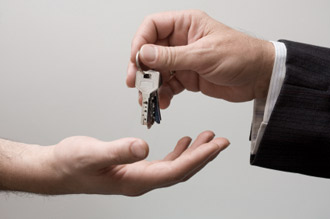 KandidatspecialeCand.merc.aud.Aalborg UniversitetUdarbejdet af:			Mads JeppesenVejleder:			René Yssing RasmussenAfleveret:			29/06-2015Executive summaryThis thesis is about which options, choices, problems and considerations that are required in order to perform a reconstruction leading to succession and solve the created case.In order to solve the thesis have I reviewed and discussed some of the reconstruction models that are relevant to answer the case. The reviewed reconstructions models that are required to solve the case are exchange of shares and demerger. These reconstruction models have been reviewed with focus on the Danish tax liability. Each of these models contains an option of performing a reconstruction with tax and without tax. The reconstruction without tax is again divided into two, where one is the option to perform a reconstruction with permission from the Danish tax, while the other require no permission from the Danish tax, but have instead a requirement to keep the shares in a minimum of 3 years after the reconstruction.The analysis involves a debate about how to minimize the risk for companies by creating a holding company between the shareholder as a physical person and the working company. This allows the working company to push tax free dividend up into to the holding company. The holding company will then function as a money container with the sole purpose of storing the money until they are needed as dividend for the shareholder. By moving the money from the working company to the holding company will the money be safe in case the working company is declared bankrupt. Furthermore have the analyses discussed the differences between the available options for exchanges of shares and demerger. More specifically it has discussed the different exchanges of shares and demerger models as well as when to use which one along with what the tax results they have and what risk they contain. These results have been used in order to describe the options and problems in the case and how to solve the case. Since the reconstruction and succession rules are very complex and depends on the individual case it’s hard to describe guidelines and its instead more important to understand the individual case of succession the person involved and the company’s situation in order to give a correct answer to a reconstruction leading to succession. 1. Indledning Halling-Overgaard (2010) beskriver omstrukturering som værende alle de forandringsprocesser som en virksomhed gennemgår. Et generationsskifte er et mindre område indenfor omstrukturering. Et generationsskifte er når en erhvervsvirksomhed helt eller delvis overdrager deres virksomhed til medlemmer indenfor eller udenfor familie, mens de er i levende live eller ved dødsfald.Når der sker en omstrukturering i forbindelse med et generationsskifte. Så bliver adskillelige retsområde berørt. Det er typisk den skattemæssige del, som virksomhedens ovedrageren og modtageren har i fokus, da den skattemæssige del ofte er den der berører dem direkte og har synlige konsekvenser. Det er dog væsentligt, for en rådgiver at klargøre væsentligheden af den selskabsretlige del ved omstrukturering ved et generationsskifte. Størstedelen af det danske erhvervsliv består iflg. Elling (2012) af små og mellemstore virksomheder. Mange af disse opstår som fx enkeltmandsvirksomheder, hvor ejeren har fået en ide og ønsker at starte som selvstændig. Nogle af disse virksomheder der har fundet et godt forrentningsområde og vækstgrundlag, som gør at de før eller senere ønske at omstrukturere for at tilpasse sig. Når der bliver foretaget en omstrukturering, så vælger hoveddelen af de personlige virksomheder at omstrukturere sig til selskabsform. I forbindelse med omdannelsen af den personlige virksomhed til en selskabsstruktur, ses det sjældent overvejet om den nye selskabsstruktur er hensigtsmæssig, hvis der senere skal foretages generationsskifte. Med det nye selskabs omstrukturering er der mange der glemmer at tænkte på et kommende generationsskifte og får derfor ikke etablere en fornuftig selskabsstruktur, som er klargjort til et forventet generationsskifte i ordentlig tid. Dette vil gøre det mere økonomisk fornuftigt, da man derved har flere muligheder og kan vælge den mest skattemæssige attraktive løsning, når generationsskiftet sker. 2. ProblemstillingDer bliver hvert år dannet og oprettet mange nye selskaber og personlige virksomheder. Når virksomhederne og selskaberne bliver dannet, tænker ejeren sjældent på virksomhedens struktur, når den flere år fremme i tiden skal overdrages til familie, medarbejdere eller på anden vis sælges.Ugens Erhverv beskriver i en artikel fra 2009 ”Ejerskifte skal planlægges i tide - ellers koster det dyrt”. I artiklen forklarer Anders Hoffmann vicedirektør for Erhvervs- og Byggestyrelsens, gennem en ny undersøgelse viser 62 % af mindre virksomheder, har behov for at foretage et ejerskifte indenfor de næste 10 år. Det bliver påpeget at ud af de 62 %, så har 40 % af virksomhederne ikke formuleret en strategi for ejerskiftet og at denne mangel kan koste virksomhederne dyrt. Business.dk har i 2015 udgivet en artikel ”17.000 virksomheder skal skifte ejer inden for de næste ti år”. Her omtaler Carsten Steno Hansen, hvordan ejerskiftet i de mange virksomheder vil påvirke det danske erhvervsliv de næste år. Af de omtalte 17.000 virksomheder med behov for ejerskifte, vil ca. 50 % blive til familie, mens de øvrige 50 % sker udenfor familiære kredse. 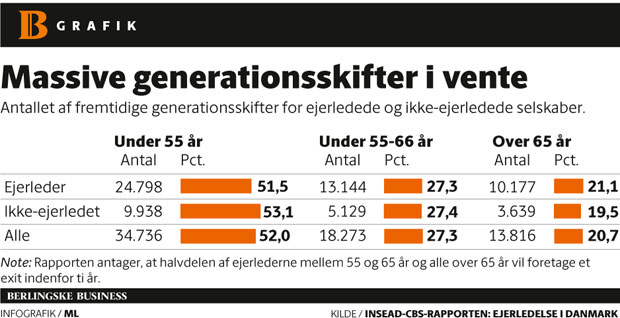 Som det bliver beskrevet i ovenstående billede fra Berlingske business, så består størstedelen af de selskaber der går et generationsskifte i møde af ejerledet selskaber. Ejerledet selskaber er når selskabets direktør også er hovedaktionær og faktisk ejer virksomheden. Det fremgår af artiklen, at det kun er de allerstørste danske virksomheder, som har en spredt ejerkreds. Adm. direktør i Industriens Fond, Mads Lebech, forklarer, hvordan det for dem ikke er relevant, at der bliver fortaget generationsskifte, men at det er væsentligt, at den eller de overtagende personer har evnerne og viljen til at sikre en vækst af den overtagne virksomhed.På baggrund af ovenstående, har jeg valgt at formulere den overordnede problemstilling på følgende måde:Hvilke skattemæssige omstruktureringsmuligheder, valg, problemer og overvejelser opstår der for den opstillede casevirksomhed i forbindelse med et generationsskifte?3. AfgrænsningOmstrukturering udgør et meget stort område. For at rapporten ikke skal blive for omfattende og overfladisk i forhold til den allokerede tid, har jeg valgt at afgrænse mig fra en stor del af det overordnede område. Da rapportens formål vil være rettet mod dansk ret og danske selskaber, så har jeg valgt at afgrænse mig fra internationale omstruktureringsmodeller og regler. Jeg vil derfor kun anvende de danske regler og europiske regler for omstrukturering, som gør sig gældende for danske selskaber.Når en virksomhed eller et selskab skal foretage et generationsskifte, kan det ske ved ejeren er i levende live eller ved død. Såfremt ejeren dør kan der opstå problemer med bodeling, skatter og arveafgifter. Da der ved død bliver tale om en helt anden form for problemstilling, har jeg valgt at afgrænse mig fra generationsskifte ved død og derved fokusere på omstrukturering ved generationsskifte i levende live.Der er forskellige fremgangsmåder for generationsskifte i levende live, afhængigt af, om der er tale om et selskab eller en personligt ejet virksomhed. Jeg har valgt at afgrænse mig fra generationsskifte ved personlige virksomheder. Dette begrundes med, at hoveddelen af de personlige virksomheder bliver omstruktureret til selskaber inden det bliver nødvendigt at foretage et generationsskifte.Der findes mange forskellige selskabstyper. Jeg har valgt at fokusere på selskaber, herved menes der aktie- og anpartsselskaber og afgrænser mig fra foreninger, kooperationer og fonde mv., da de behandles på forskellige måder og rapporten derved vil blive for omfattende. Ved omstrukturering af selskaber bliver det ofte inddelt i to hovedfelter. Den selskabsretlige og den skatteretlige del. Selvom begge dele er væsentlige for hinanden og på mange måder påvirker hinanden og valget af omstruktureringsform, vil beskrivelse af gældende regler indenfor begge områder gøre opgaven for omfattende. Jeg har derfor valgt at afgrænse mig mest muligt fra den selskabsretlige del og fokusere på den skatteretlige del. Derfor vil jeg kun medtage enkelte udvalgte dele omkring de selskabsretlige forhold, som er nødvendige for forståelsen af de skatteretlige forhold.4. Metode 4.1. Den juridiske metodeRapporten vil tage udgangspunkt i den dansk gældende lovgivning og praksis indenfor selskabs- og skatteret. Der vil blive brugt retsdogmatisk metode, som går ud på at beskrive og udlede, hvad der er gældende ret. Der vil derudover blive inddraget skats juridiske vejledning, cirkulærer, domme og kendelser til beskrivelse og analyse af den gældende lovgivning. Datagrundlaget består foruden den relevante lovgivning suppleret af vejledning, domme og kendelser relevant faglitteratur i form af bøger samt artikler og supplerende materiale fra relevante hjemmesider såsom SKAT.dk. 5. Struktur og fremgangsmådeOpbygningen af rapporten vil blive beskrevet gennem den nedenstående struktur. Figur 1 - Egen tilvirkningFor at løse den opstillede problemstilling har jeg valgt en fremgangsmåde, som er vist i Figur 1. Der startes med en indledning efterfulgt af en introduktion af casen. Dette er for at give læseren en bedre forståelse af de problemer der skal løses i rapporten. Den vil også danne udgangspunkt for, hvilke omstruktureringsformer der er vigtigt at fordybe sig med. Beskrivelse af casen danner dermed rammerne for det næste afsnit i rapporten, teoriafsnittet. Dette afsnit har til formål at give læseren det nødvendige overblik over de mange forskellige regler, love, fordele, ulemper og problemstillinger der er ved de omstruktureringsformer der er relevante at inddrage til besvarelse af casen.Når de forskellige omstruktureringsformer er blevet behandlet i teoriafsnittet, så vil jeg forsætte med et afsnit der skal besvare den opstillede case. I det afsnit vil jeg behandle den opstillede case, hvor jeg vil diskutere og vælge hvilke forskellige omstruktureringsformer, der vil være mest anvendelige i netop denne opstillede situation. Under dette afsnit vil jeg også beskrive årsagerne til valg og fravalg mellem de enkelte omstruktureringsformer. Rapporten afrundes med en konklusion, som vil overordnet beskrive hvad der er fundet frem til i rapporten.6. Beskrivelse af caseUdgangspunktet i denne kandidatafhandling vil være en fiktiv opstillet case. Casen omhandler Anders Andersen som er eneejer i driftsselskabet Murer og Tømrer ApS og gift med Bente Anderen med sønnen Søren. Virksomheden har eksisteret i de sidste 20 år og er en mellemstor virksomhed, der udfører murer og tømrerarbejde. Selskabet har altid klaret sig jævnt, men har gennem de sidste par år oplevet en stor vækst indenfor efterspørgslen for tømrearbejde. Murerdelen af virksomheden har mødt en nedgang og har de sidste par år givet et negativt resultat, mens tømredelen har givet et meget stor positivt resultat. Anders Andersen er begyndt at nå op i årene og har i årets løb rundet de 59 år. Han har derfor påtænkt sig at trække sig tilbage og overlade selskabet til hans søn Søren. Søren arbejder allerede i Murer og Tømrer ApS som tømrer og har stor interesse i at videreføre familieforretningen. I forbindelse med væksten i tømrerdelen har Anders gjort sig mange overvejelser, da den store vækst er en helt ny situation for ham. Han har derfor gjort mange overvejelser omkring, hvordan han sikre den store del af de frie midler, der har opstået i virksomhedens kapital de sidste år. Han har også gjort tanker om, hvordan han mindsker risikoen for de to afdelinger i virksomheden, da den ene har oplevet stor fremgang mens den anden for tiden står næsten stille. Søren har i forbindelse med faderen Anders tanker om at gå på pension luftet nogle af hans tanker omkring den forsatte drift af selskabet. Søren har nemlig påtænkt sig at inden Anders stopper, så ville det være dejligt at bruge hans opbyggede renomme til at starte flere afdelinger rundt i landet, hvor der den seneste tid har været stor efterspørgsel på tømrerarbejde.Søren, der er uddannet tømrer, har mest interesse i at fortsætte tømrerafdelingen og er egentlig ligeglad med murerafdelingen, da den heller ikke har klaret sig så godt de seneste år. Dette har medvirket, at Søren gerne vil udgå at overtage denne del, hvis det er muligt. Da en af de nyere medarbejder i murerafdelingen Morten har haft planer om selv at starte virksomhed, valgte Anders at luftet tankerne om et salg af murerafdelingen til ham. 7. TeoriI de følgende afsnit vil jeg beskrive de forskellige omstruktureringsmodeller, som vil være nødvendige til besvarelse af casen. De forskellige omstruktureringsmodeller vil blive grundigt beskrevet, da det ofte er mindre detaljer, der kan afgøre valget og helhedsvurderingen mellem de forskellige modeller. Da der findes forskellige former indenfor de enkelte omstruktureringsmodeller, vil de enkelte variationer blive behandlet indenfor de relevante modeller, da det vil give et bedre beslutningsgrundlag for valget.Jeg har valgt ikke at omtale de overordnede omstruktureringsmetoder, som ikke vil have relevans for besvarelsen af casen. De forskellige delvalg af omstruktureringsmetoder vil stadig blive medtaget da forståelse, da disse vil være med til at begrunde valget såvel som fravalget. De teorier som jeg har valgt at inddrage til besvarelse af casen vil være:National sambeskatningSuccessionAktieombytningSpaltningInden beskrivelsen af teorien vil jeg beskrive en af de domme, som har været med til at udforme reglerne for omstrukturering. 7.1. Leur-Bloem - dommenSU 1997.256 Leur-Bloem dommen er medtaget, fordi den på mange områder har været med til at danne grundlaget for mange områder indenfor skattefri omstrukturering af selskaber i Danmark.Leur-Bloem dommen omhandler en hollandsk borger Leur-Bloem, som ejede to selskaber og ville erhverve en andel i et tredje selskab mod vederlag i de to selskaber han ejede på nuværende tidspunkt. Denne ombytning skulle foretages gennem anvendelse af en skattefri aktieombytning så Leur-Bloem ville eje det nyerhvervede selskab og de to selskaber som han ejede på nuværende tidspunkt ville blive ejet af det nyerhvervede selskab. Denne anmodning fik han afslag på og sagen endte ved den hollandske domstol som endte med at vejledning fra EU-Domstolen, hvor det fremgik at den skattepligtige har et retskrav på tilladelse til omstrukturering, medmindre det efter en konkret bevisvurdering i de enkelte tilfælde må lægges til grund, at skatteundgåelse er hovedformålet eller et af hovedformålene med omstruktureringen. Det fremgår af Leur-Bloem dommen at det er skattemyndighederne, der har bevisbyrden for, at der foreligger utilbørlig skatteunddragelse i den enkelte sag og derved sikre at omstruktureringen er ansøgt ud fra forsvarlige økonomiske betragtninger. 8. National sambeskatningOmstruktureringsmodeller, som medfører etablering eller ophør af koncernstruktur, vil blive skattemæssigt berørt af den nationale sambeskatning. Som nævnt under afgrænsningen så vil forholdene ved international sambeskatning ikke blive beskrevet. SEL (selskabsskatteloven) § 31C bestemmer, at en koncern består af et moderselskab og et eller flere datterselskaber. Det defineres endvidere, at et selskab kun kan have et moderselskab. Moderselskabet er genkendt ved, at det er det selskab, som har bestemmende indflydelse over selskabets økonomiske og driftsmæssige beslutninger.SEL § 31 C, stk. 3 definerer bestemmende indflydelse på følgende måde:”Bestemmende indflydelse i forhold til et datterselskab foreligger, når moderselskabet direkte eller indirekte gennem et datterselskab ejer mere end halvdelen af stemmerettighederne i et selskab, medmindre det i særlige tilfælde klart kan påvises, at et sådant ejerforhold ikke udgør bestemmende indflydelse (SEL § 31C stk. 3)” I den juridiske vejledning 2015-1 fra SKAT bliver der omtalt en formodningsregel ved fastsættelse af moderselskab. Formodningsreglen går ud på, at hvis et selskab direkte eller indirekte ejer mere end 50 % af stemmerne i et selskab vil det automatisk blive anset som værende moderselskabet, medmindre selskabet kan bevise, at de ikke har bestemmende indflydelse over det andet selskabs økonomiske og driftsmæssige beslutninger. Koncernforbindelse bliver af SEL § 31C beskrevet som værende selskaber og foreninger mv. der på noget tidspunkt i indkomståret tilhører samme koncern. Sambeskatningen sker fra det tidspunkt, hvor koncernforbindelsen etableres og forsætter til koncernforbindelsen ophører.Koncernforbundne selskaber ved national sambeskatning skal udpege et administrationsselskab. Det bliver i SEL § 31 stk. 6 beskrevet, hvordan det som udgangspunkt vil være moderselskabet der også vil fungere som administrationsselskab. Administrationsselskabets opgave er iflg. SEL § 31 stk. 6:”Administrationsselskabet forestår indbetalingen af den samlede indkomstskat. Dette gælder også restskat, tillæg og renter (SEL § 31 stk. 6).”Det er administrationsselskabets opgave at afregne koncernens samlede beregnede selskabsskat, eventuelle renter og restskattetillæg og ordinær aconto skat. Hvis et selskab ikke har indgået i koncernen hele indkomståret, hæfter administrationsselskabet kun for den selskabsskat for den periode, hvor selskabet indgår i sambeskatningen. 8.1. Omvendte juletræerDet bliver i ABL § 4A stk. 3 beskrevet at der er en værnsregel for omvendte juletræer. Omvendte juletræer går ud på oprettelse af mellemholdingselskaber, hvis eneste funktion er at sikre at ejerandelen på 10 % bliver opfyldt. Årsagen til denne regel er fordi at alle selskaber med en ejerandel på mere end 10 % ville være i stand til at opnå skattefrit udbytte og skattefrit realisationsavancer. Derfor er der opstillet krav i ABL § 4A for hvornår et holdingselskab bliver klassificeret som transparent og derved ikke vil indgå ved opgørelsen af ejerandelen.9. SuccessionEn succession er iflg. Halling-Overgaard (2010), hvor erhververen indtræder i overdragerens skattemæssige stilling ved overdragelse af virksomhed eller selskab. Det betyder at successionen har en stor skattemæssig effekt for overdrageren, da der ikke vil ske beskatning ved afståelsen. Erhververen vil på samme måde fortsætte den tidligere ejers skattemæssige position mht. anskaffelsestidspunkt, pris osv. Ved overdragelse af aktiverne vil erhververen også succedere den endnu ikke realiserede avancebeskatning som først vil blive udløst når erhververen vælger at afstå aktiverne.9.1. Succession indenfor familieSom det beskrives af ibid. så er formålet med succession indenfor familien, at videreføre et erhvervsmæssigt selskab til den næste generation. Der er opstillet krav til, hvem der kan succederes til inden for familiekredsen. 9.2. Overdragelse af aktier ved succession9.2.1. PersonkredsDen personkreds, som man kan overdrage erhvervsvirksomheder til, bliver beskrevet i KSL (kildeskatteloven) § 33 C. ”Ved overdragelse i levende live af en erhvervsvirksomhed, en af flere erhvervsvirksomheder eller en andel af en eller flere erhvervsvirksomheder til børn, børnebørn, søskende, søskendes børn, søskendes børnebørn eller en samlever, hvorved forstås en person, som på overdragelsestidspunktet opfylder betingelserne i BAL § 22, stk. 1, litra d,…”KSL § 33 C henviser til BAL (boafgiftsloven) § 22, der omhandler gavekredsen som reference til den personkreds, der kan succedere i den skatteretlige stilling. Selvom der foretages succession indenfor familien, så er der stor forskel på, hvem der succederes til. Ved personkredsen nævner Halling-Overgaard (2010), at det er muligt at foretage succession i nedadgående retning dvs. fra forældre til børn såvel som succession mellem søskende, men at det ikke muligt for børn at succedere til deres forældre. Der er jf. lov nr. 532 af 17. juni 2008 som i KSL § 33 C stk. 13 nævner en undtagelse, som gør det muligt for børn at succedere tilbage til deres forældre pr. 1/1 2009, såfremt visse kriterier er opfyldt. Gennemføres senest 5 år efter den første overdragelseOverdragelsen sker til den tidligere ejer som virksomheden blev erhvervet fraDen oprindelige overdragelse blev foretaget ved successionDenne lovændring er tiltænkt virksomheder, der har succederet, men hvor overtageren ikke har haft evnerne, mulighed eller interesse til at drive virksomheden.9.2.2. Krav til modtagerenVælger overdrageren at anvende succession og dermed ikke blive beskattet af en avance ved overdragelse af en aktiepost, vil modtagere af aktieposten succedere i overdragerens sted. Det betyder, at modtageren jf. ABL § 34 stk. 2, pkt. 2 indtræder i overdragerens skattemæssige stilling.Når modtageren indtræder i overdragerens skattemæssige stilling, vil modtageren anses for at have erhvervet aktieposten på samme tidspunkt og med samme anskaffelsessummer, som overdrageren. 9.2.3. Krav til overdragelsenHalling-Overgaard (2010) beskriver, at der som udgangspunkt vil ske beskatning, hvis en fysisk person vælger at afstå en aktiepost. Såfremt der opstår en avance ved salget af aktieposten, så vil denne avance blive beskattet jf. ABL § 8a. 9.2.4. Succession udenfor familieDet bliver i ABL § 35 beskrevet, hvordan det er muligt at foretage overdragelse af en aktiepost til en eller flere medarbejdere gennem succession. Der er i ABL § 35 opstillet betingelser, hvis man ønsker at overdragelse af en aktiepost til en medarbejder gennem anvendelse af succession. Betingelserne er, at en medarbejder inden for de seneste 5 år har været beskæftiget i et antal timer svarende til fuldtidsbeskæftigelse sammenlagt i mindst 3 år i et eller flere selskaber som er koncernforbundne, der har udstedt aktierne. 9.2.5. PengetanksreglenDet bliver i ABL § 34 stk. 1. pkt. 3 opstillet krav om, at det ikke er tilladt at overdragne selskaber anvendes som pengetanke. Det betyder at for anvende reglerne for overdragelse med succession skal det være for aktierne i et driftsselskab. Det er derfor ikke muligt at succedere en virksomhed, hvor en fastsat del består af ikke erhvervsmæssig karakter eller aktivitet. 9.2.6. Gaver og gaveafgiftFinansiering af vederlaget ved overtagelse gennem et generationsskifte skal ydes med kontant vederlag. Hvis generationsskiftet er indenfor familien kan der vælges at anvende gave eller lån som vederlag. Det er selvfølgelig også muligt at foretage en kombination af kontantvederlag i det omfang den nye ejer har likvide midler til rådighed og en gave fra den nuværende ejer eller måske gennem et lån. Ved anvendelse af en gave skal man være opmærksom på at der skal betales en gaveafgift på 15 % af gaven, hvilket bliver beskrevet i BAL § 22 stk. 1 og § 23 stk. 1. Ved anvendelse af en gave vil det være muligt at fratrække passivposten, som vil blive beskrevet i næste afsnit. Afhængigt af den nuværende ejers økonomiske situation, kan generationsskiftet også finansieres gennem et lån. Der findes mange forskellige former for lån, men det lån der er vigtigst at nævne er et anfordringslån, hvor lånet kan ydes rentefrit. Et anfordringslån kan kræves indfriet til enhver tid og der er ikke krav om, at der i lånedokumentet skal fastsættes nogen form for fast afdragsbetaling. Man kan her vælge at anvende den afgiftsfrie gave, som hvert år kan gives uden beskatning gennem lineære familiære forhold, hvilket iflg. SKAT er 59.800 kr. i 2014. Dette beløb kan gives af begge forældre til deres børn. 9.2.7. PassivpostBliver der i forbindelse med generationsskift med succession valgt at anvende en gave som hele eller dele af vederlaget for overtagelsen af aktierne fra den tidligere ejer, så vil denne gave udløse en gaveafgift. Sker dette skal der iflg. KSL § 33 D beregnes en passivpost. Passivposten beregnes med udgangspunkt i de udskudte avancer og anvendes til modregning af den opgjorte gaveværdi. Derved bliver gaveværdien reduceret og den gaveafgift der skal betales vil også blive reduceret. Hvis passivposten overstiger gaveværdien vil gaveværdien forsvinde. Passivposten bliver beregnet som 22 % af den avance på aktierne som der ville være opstået, hvis der var foretaget et almindeligt salg til tredjemand i stedet for et generationsskifte med succession. Det beløb som bliver beregnet i passivposten skal modregnes i det beløb som skal betales for aktierne ved generationsskiftet. Det skal bemærkes at hvis vederlaget består af kontanter eller ved anvendelse af et gældsbrev vil dette ikke blive klassificeret som en gave, og der kan derved ikke anvendes reglerne for beregning af passivpost til modregning. 9.2.8. Værdiansættelse Det bliver i CIR. 185 af 17/11 1982 beskrevet, at de aktier der bliver overdraget i forbindelse med et generationsskifte ved succession eller salg til tredjemand i levende live eller ved død skal gøres i overensstemmelse med armslængdeprincippet. Ved armslængdeprincippet menes, at handlen skal gøres på markedsvilkår mellem uafhængige parter. Armslængdeprincippet er vigtigt da der ved et generationsskifte ofte vil ske overdragelse mellem interesseforbundne parter.Såfremt handlen ikke bliver foretaget i overensstemmelse med armslængdeprincippet, mellem uafhængige parter eller til reel pris så bliver det beskrevet iflg. BAL § 12 stk. 2, at SKAT kan vælge at korrigere de fastsatte priser og vilkår. Denne korrektion vil blive gjort, så prisen vil være i overensstemmelse med en handel foretaget ved salg på armslængdevilkår.Ved overdragelse af en aktiepost gennem succession indenfor familiære forhold eller til en medarbejder vil der iflg. Halling-Overgaard (2010) ofte opstå problemer med værdiansættelsen. Årsagen til denne problematik bliver benævnt i KSL § 33C stk. 12, hvor problematikken ved om en reel værdiansættelse til handelsværdien, når aftalen foretages mellem nære medarbejdere eller indenfor familiære forhold10. AktieombytningEn aktieombytning bliver defineret bliver defineret på følgende måde.“Ved ombytning af aktier, … forstås den transaktion, hvorved et selskab erhverver en andel i et andet selskabs aktiekapital ”. ABL § 36 stk. 2.Ved anvendelse af en aktieombytning opstår der en holdingstruktur, da det erhvervende selskab overtager aktierne i det erhvervede selskab fra aktionæren, mens aktionæren overtager besiddelsen af aktierne i det erhvervende selskab. Iflg. Halling-Overgaard (2010) er en aktieombytning den mest anvendte omstruktureringsmodel, som bliver benyttes ved generationsskifte. Årsagen til at aktieombytning ofte anvendes, er så der kan etableres en moder/datter struktur. Moder/datter strukturen giver et selskab flere fordele, herunder mulighed for at foretage en tilsidesættelse af opsparet kapital der er fremkommet fra driften af holdingselskabet. Ved at flytte det opsparede overskud, så er det muligt at mindske driftsrisikoen.Fremgangsmåden ved aktieombytning variere afhængigt af om der skal foretages en aktieombytning til et nystiftet selskab eller et eksisterende selskab. En aktieombytning bliver iflg. ABL inddelt i tre forskellige typer:Skattepligtig aktieombytningSkattefri aktieombytningSkattefri aktieombytning uden tilladelseDisse aktieombytninger vil blive behandlet yderligere nedeunder, men den store forskel mellem disse aktieombytningsformer består i deres skatte- og selskabsretlige behandling og fremgangsmåde såvel som deres krav for godkendelse af aktieombytningen.Uafhængigt af hvilken metode der vælges ved aktieombytning ved oprettelse af moder/datter struktur, så vil der ske dannelse af en koncernstruktur, med en moder og et datter selskab. 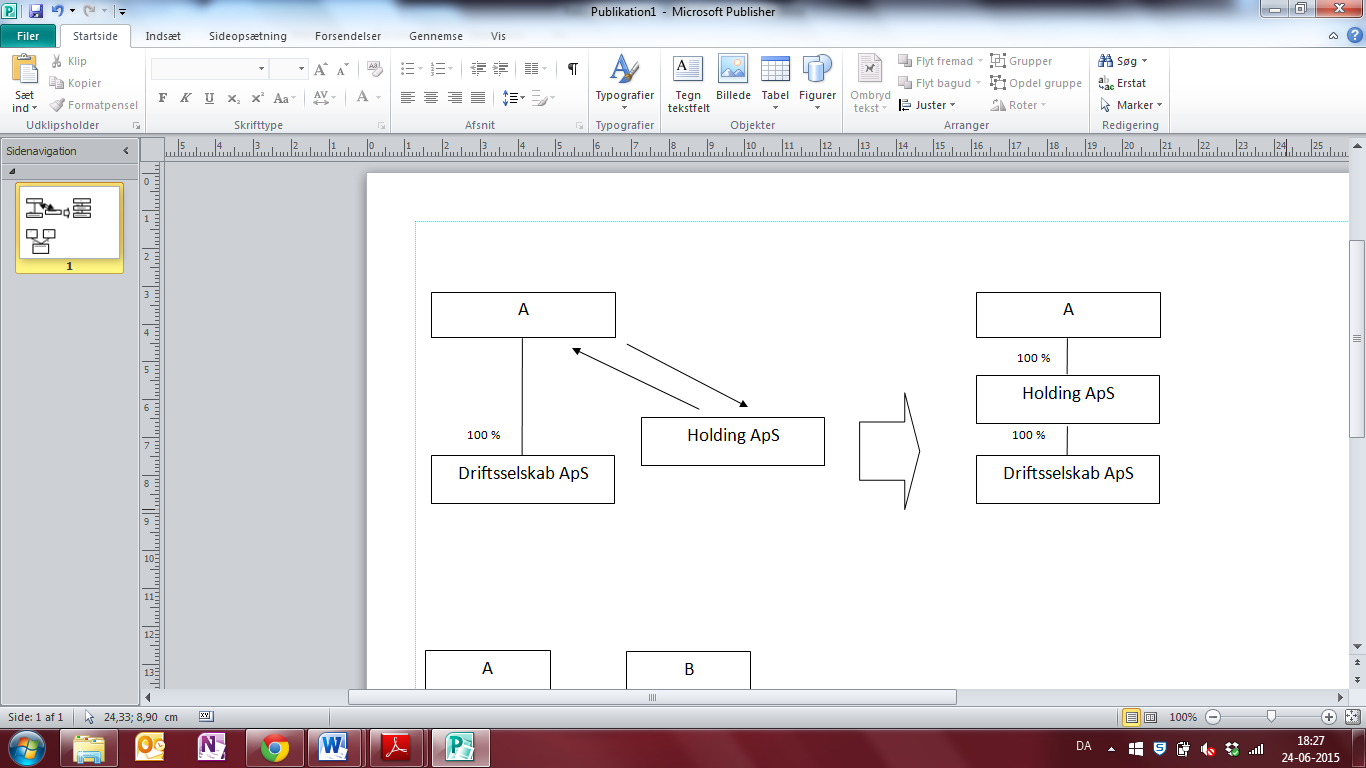 Figur 2 - Egen tilvirkning Ovenstående Figur 2 viser hvordan A som fysisk person ejer driftsselskab ApS 100 % og gennem en aktieombytning med et nyoprettet holdingselskab, Holding ApS, ombytter 100 % af de nuværende aktier i driftsselskabet ApS med 100 % af aktierne i holdingselskabet ApS. Derved vil den fysiske aktionær A komme til at eje 100 % af aktierne i Holding ApS, mens holdingselskabet Holding ApS ejer 100 % af aktierne i driftsselskabet, Driftsselskab ApS. På denne måde får A indskudt et holdingselskab mellem sig selv og driftsselsabet, mens A forsat har 100 % af aktierne og dermed kontrollen over begge selskaber. 10.1. Skattepligtig aktieombytningVed en skattepligtig aktieombytning vil der ske en beskatning af aktionæren efter ABL regler, for afståelse af aktier. En skattepligtig aktieombytning fungerer på samme måde, som ved et salg eller køb af aktier. 10.1.1. Modtagende  selskabFor det modtagende selskab anses aktier der er anskaffet gennem en skattepligig aktieombytning, som en almindelig handel. Beskatningen opstår, når det erhvervende selskab afstår aktierne i det erhvervede selskab, hvor beskatningsgrundlaget opgøres på baggrund af anskaffelsessummen ved ombytningstidspunktet og handelsværdien ved salget. 10.1.2. Erhvervede selskabVed den skattepligtige aktieombytning vil der ikke opstå skattemæssige konsekvenser for det erhvervede selskab, da de det indskydende selskab ikke erhverver eller afstår aktier. 10.1.3. AktionærerneVed en skattepligtig aktieombytning vil aktionæren blive beskattet eller opnå fradrag på samme måde som ved afståelse af aktierne. Ved fysiske personer vil der ske afståelsesbeskatning jf. ABL § 12. Er aktionæren derimod et selskab vil beskatningen afhænge af den procentvise aktieandel. Selskaber der ejer mindst 10 % af det erhvervende selskab kan afstå aktierne skattefrit jf. ABL § 9. Har et selskab derimod mindre en 10 % aktier vil selskabet blive beskattet jf. ABL § 8.10.2. Skattefri aktieombytning med tilladelse fra SKATVed en skattefri aktieombytning skelnes der mellem to typer. Det er om den er med eller uden tilladelse fra SKAT. Den skattefrie aktieombytning med tilladelse bliver behandlet i ABL § 36, stk. 1-3 og bliver beskrevet på følgende måde: Ved ombytning af aktier, jf. stk. 1, forstås den transaktion, hvorved et selskab erhverver en andel i et andet selskabs aktiekapital med den virkning, at det opnår flertallet af stemmerne i dette selskab, eller, hvis det allerede har et sådant flertal, erhverver en yderligere andel ved til gengæld for værdipapirer tilhørende aktionærerne i det andet selskab at tildele dem aktier eller anparter i det første selskab og eventuelt en kontant udligningssum (ABL § 36 stk. 2). Som det fremgår af ovenstående citat, så vil aktionæren blive beskattet af enhver kontant udligningssum, som opstår i forbindelse med aktieombytningen. Hvis der opstår en kontant udligningssum, vil det være udtryk for en værdi, som ikke er aktieombyttet og derved må være afstået. Derved bliver aktionæren beskattet efter de almindelige regler for aktieavancer i ABL, hvilket fremgår af FUSL § 9 stk. 2.For at opnå tilladelse til anvendelse af en skattefri aktieombytning med tilladelse, så er det nødvendigt at selskabet opfylder de objektive og subjektive krav der bliver beskrevet i Halling-Overgaard (2010) som understøttes af ABL. 10.2.1. Objektive forholdDer er flere forskellige objektive forhold som gør sig gældende ved anvendelse af en skattefri aktieombytning som bliver beskrevet i SKATs juridiske vejledning 2015-1. Krav om stemmeflertal Værdipapirernes karakterIkke tilbagevirkende kraftKrav om stemmeflertal: bliver beskrevet i ABL § 36 stk. 2 pkt. 1. Her er det en betingelse, at det erhvervende selskab kommer til at opnå flertallet af stemmerne i det erhvervende selskab eller, hvis det erhvervende selskab allerede har stemmeflertal, så kan det erhverve yderligere stemmer. Det er her vigtigt at tage højde for den eventuelle opdeling i aktieklasser, hvor der kan være stemmedifferentiering som ved A- og B- aktier. Man skal være opmærksom på, at der ifølge SKATs juridiske vejledning vil det ikke være muligt at foretage en skattefri aktieombytning selvom man opnår stemmeflertal på baggrund af en ejeraftale eller andre forhold, som gør at man ikke har den bestemmende indflydelse.Værdipapirernes karakter: jf. ABL § 1 er der mulighed for at anvende aktier, anparter og tegningsretter i en skattefri aktieombytning gennem de opstillede regler i ABL § 36. Det er også muligt at foretage en skattefri ombytning af aktier, som ikke er oprettet, hvilket kan være relevant i forbindelse med omdannelsen af et personligt ejet virksomhed til et selskab. Ikke tilbagevirkende kraft: ABL § 36 stk. 4 pkt. 3 beskriver, at det normalt ikke er muligt at foretage en skattefri aktieombytning med tilbagevirkende kraft i forbindelse med anskaffelsestidspunktet for det erhvervende selskab. I ABL § 36 stk. 4 bliver det fremført, at den skattefrie aktieombytning skal gennemføres indenfor en periode af 6 måneder fra den første ombytningsdag. I det tilfælde at denne frist ikke bliver overholdt vil ombytningen blive skattepligtig. Der er muligt at foretage en ansøgning om dispensation til forlængelse af fristen, hvis der findes en reel årsag til anmodningen.10.2.2 Subjektive forhold Subjektive forhold er forhold som kan præges og bliver vurderet individuelt. Det er derfor ikke muligt at lave en tjekliste, som kan beskrive hvornår kravene er opfyldt. Derimod er det ofte den enkelte sags forskellige forhold som er med til at afgøre sagen.Forretningsmæssig begrundet: Det bliver i ABL § 36 stk. 1-3 beskrevet, hvordan de subjektive forhold spiller ind i SKATs mulighed for at undersøge motivet for aktieombytningen. SKAT vil ved en skattefri aktieombytning med tilladelse foretage en vurdering af den forretningsmæssige begrundelse for valg af ombytningen. De væsentligste domme på området er SU 1997.256 (Leur-Bloem) dommen og SKM 20007.807.DEP (autolaker-sagen), som havde afgørende betydning for omstruktureringsområdet. Udvalgte motiver vil ifølge FUSL være accepterede begrundelser for foretagelse af en skattefri aktieombytning med tilladelse:GenerationsskifteRisikobegrænsningSamarbejdsproblemerRationaliseringOpstart af nye aktiviteterSelvom ovenstående begrundelser er normalt accepteret af skattemyndighederne, så er der stadigvæk store krav til udfyldelsen af ansøgningen. Hvis den givne information er mangelfuld kan SKAT vælge at nægte tilladelsen som blev set i SKM2005.167ØLR (vognmandssagen), hvor der blev givet afslag på ansøgningen pga. utilfredsstillende informationsniveau omkring sagen.Skattemyndighedernes væsentligste opgave ved undersøgelse af ansøgningen ved skattefri aktieombytning med tilladelse er, at omstruktureringen ikke bliver gjort med formål at opnår skatteundgåelse eller skatteunddragelse. I nogle tilfælde er der stadig blevet givet tilladelse til skattefri aktieombytninger med tilladelse, selvom det ville resultere i skatteundgåelse, men tilladelsen blev givet da det ikke var hovedmotivet bag ansøgningen. Generationsskifte: Det er iflg. Halling-Overgaard (2010) ikke fyldestgørende at forsyne ansøgningen med ønsket om aktieombytning pga. generationsskifte. Ansøgningen skal redegøre for hvordan generationsskiftet bør gennemføres og hvorfor det er nødvendigt at anvende en skattefri aktieombytning.Det er selvfølgelig også nødvendigt at man efterfølgende overholder de kriterier som man har angivet til SKAT. Hvis de ikke bliver overholdt vil det medføre ændrede forhold og den skattefrie aktieombytning vil derved blive gjort skattepligtig. Risikoafgræsning: En skattefri aktieombytning med tilladelse kan ofte være med hensigten på at foretage en risikoafgræsning. Det er set gennem TFS.2003.46.LSR tillod landsskatteretten en aktieombytning, hvor ansøgningen havde begrundet anmodningen med ønsket om en enkel selskabsstruktur, at foretage risikoafgrænsning ved at placere aktiver og passiver i forskellige selskaber og etablering af selvstændige datterselskaber til forberedelse af generationsskifte. En risikoafgræsning vil for mange aktionærer og selskaber være meget aktuelt. Hvis en eller flere fysiske aktionærer ejer et driftsselskab og selskabet klarer sig godt vil det være muligt med anvendelsen af et holdingselskab at flytte frie midler fra driftsselskabet til holdingselskabet og derved sikre dem fra uforudsete hændelser i driftsselskabet. I tilfælde af at man ønsker at udvide eller åbne nye markeder, projekter eller afdelinger vil det ofte være mere hensigtsmæssigt at oprette dem som selvstændige enheder, hvor de er risikoafgrænset fra et veletableret og funktionelt selskab.Anmeldelse af ændrede forhold: Det er et krav ved den skattefri aktieombytning med tilladelse at selskabet jf. ABL § 36 stk. 1 pkt. 4 om at SKAT skal underrettes om ændrede forhold indenfor de første 3 år. Ændrede forhold vil være, hvis der sket væsentlige ændringer i de afgivne forhold mht. forretningsgrundlaget afgivet til accepten af den skattefri aktieombytning. Såfremt der ikke længere vil ære tale om en forretningsmæssig begrundet aktieombytning vil den blive skattepligtig. Er den allerede gennemført vil det komme til at påvirke den eller de oprindelige aktionærer som derved blive avancebeskattet ved afståelsen. Dette krav er en konsekvens af resultatet af den tidligere omtalte Leur-Bloem dom. 10.3. Skattefri aktieombytning uden tilladelseDet blev ved lov nr. 343 af 18. april 2007 muligt at foretage at foretage en skattefri aktieombytning uden forudgående tilladelse fra SKAT. Der skete ved lov nr. 525 af 12. juni 2009 at ABL § 36A blev ophævet og i stedet afløst af ABL § 36 stk. 6 og 7, som betyder, at der ved anvendelse af skattefri aktieombytning uden tilladelse er et holdingkrav hos det modtagende selskab, som gør at man ikke må afstå indenfor 3 år fra start tidspunktet.Konsekvensen ved, at en skattefri aktieombytning uden tilladelse ikke overholder reglerne er, at den skattefrie aktieombytning bliver skattepligtig. Dette betyder, at der for aktionæren vil ske beskatning efter de almindelige regler for aktie gevinst eller tab i ABL. Som omtalt under den skattepligtige aktieombytning så har det ingen konsekvenser for det givende eller modtagende selskab.De objektivt gældende regler for skattefri aktieombytning med tilladelse skal stadigvæk overholdes ved anvendelse af en skattefri aktieombytning uden tilladelse. Holdingkravets hovedformål er at sikre den skattefrie aktieombytning uden tilladelse ikke er foretaget for at opnå skatteunddragelse. 10.3.1. VederlagVed selve aktieombytningen jf. ABL § 36 stk. 6 pkt. 2 skal værdien af vederlagsaktierne og den eventuelle kontante udligningssum svare til den handelsværdi af de ombyttede aktier fra det modtagende selskab. Såfremt værdiansættelsen ikke afspejler værdien har SKAT mulighed for at ændre værdiansættelsen. Valget af vederlæggelsen kan vælges som man ønsker, men ved den kontante udligningssum vil der ske beskatning af aktieavancen.10.3.2. OplysningHvis man anvender den skattefri aktieombytning uden tilladelse er det iflg. ABL § 36 stk. 7 et krav, at virksomheden skal meddele SKAT, at de har gennemført en skattefri aktieombytning uden tilladelse. Fristen er for det erhvervende selskab senest samtidigt med indgivelsen af selvangivelsen for det indkomstår, hvor aktieombytningen er gennemført. 10.3.3. HoldingkravHoldingkravet ved den skattefrie aktieombytning uden tilladelse bliver beskrevet i ABL § 36 stk. 6, pkt. 3. Det er en betingelse ved aktieombytning at det erhvervende selskab overholder holdingkravet og ikke afstår de erhvervede aktier i 3 år efter ombytningstidspunktet. Hvis dette ikke bliver overholdt vil den fulde ombytning blive anset for værende skattepligtig og behandlet derefter. For at mindske problematikken er det iflg. ABL § 36 stk. 6 pkt. 4 oplyst, at det stadigvæk være muligt at afstå aktier, som er underlagt holdingkravet i forbindelse med en efterfølgende skattefri omstrukturering, så længe der kun sker vederlæggelse med aktier. Det oprindelige holdingkrav vil på denne måde bliver succederes til den nye modtager, som derved indtræder i det oprindelige anskaffelses tidspunkt og pris for aktierne og det daværende holdingkrav resterende løbetid. Hvis de efterfølgende skattefrie omstruktureringer, hvor der anvendes aktier omfattet af tidligere holdingkrav, overtræder holdingkravet, vil der ske beskatning for den tidligere ombytning, hvis holdingkravets løbetid ikke er udløbet på tidspunktet. Er det tidligere holdingkravs løbetid overstået vil der kun ske beskatning af den seneste ombytning. Opstår der en situation, hvor der er foretaget en skattefri aktieombytning uden tilladelse og selskabet ønsker at afstå aktierne, der er omfattet af holdingkravet vil der efter ABL § 36 stk. 1 og 3 stadig være mulighed for at foretage en ansøgning til SKAT for muligheden af afhændelse af aktierne uden at ombytningen vil blive gjort skattepligtig. Afgørelsen af ansøgningen til SKAT vil være afhængigt af om salget vil være forretningsmæssigt begrundet, som ved en skattefri aktieombytning med tilladelse. 10.3.4. Betingelse for skattefri aktieombytning uden tilladelseLL § 2 beskriver, hvordan det er en betingelse for anvendelse af en aktieombytning uden tilladelse. Denne betingelse går ud på, at den aktionær der har bestemmende indflydelse i det erhvervende selskab ombytter aktierne i dette selskab med aktierne i et selskab, der er hjemmehørende på Færøerne eller i Grønland, en stat, der er mellem af EU/EØS, eller en stat som har en dobbeltbeskatningsoverenskomst med Danmark.  11. SpaltningHalling-Overgaard (2010) beskriver, at der findes to forskellige typer af spaltning. Der skelnes mellem en skattefri og en skattepligtig spaltning. Den skattefri spaltning kan være med eller uden tilladelse fra skat. Det er den skattefrie spaltning, der er den mest anvendte spaltningsform. Spaltning bliver beskrevet i FUSL § 15 a, stk. 2:Ved spaltning forstås den transaktion, hvorved et selskab overfører en del af eller samtlige sine aktiver og passiver til et eller flere eksisterende eller nye selskaber ved i samme forhold som hidtil at tildele sine selskabsdeltagere aktier eller anparter og evt. en kontant udligningssum. FUSL § 15a stk. 2 Det bliver af Halling-Overgaard (2010) beskrevet, hvordan et selskab kan vælge to måder at gennemføre spaltningen på. Der kan anvendes en ophørsspaltning eller en grenspaltning.  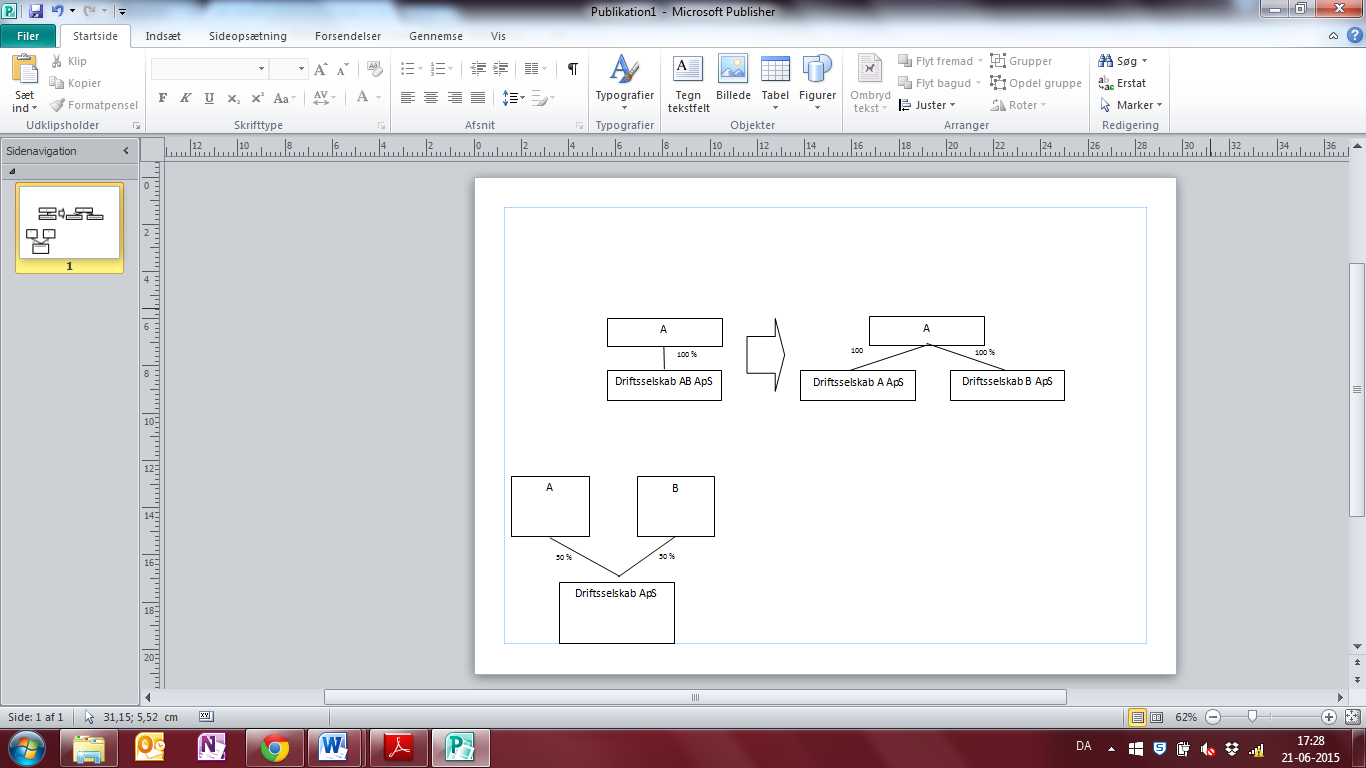 Figur 3 (Grenspaltning) - Egen tilvirkning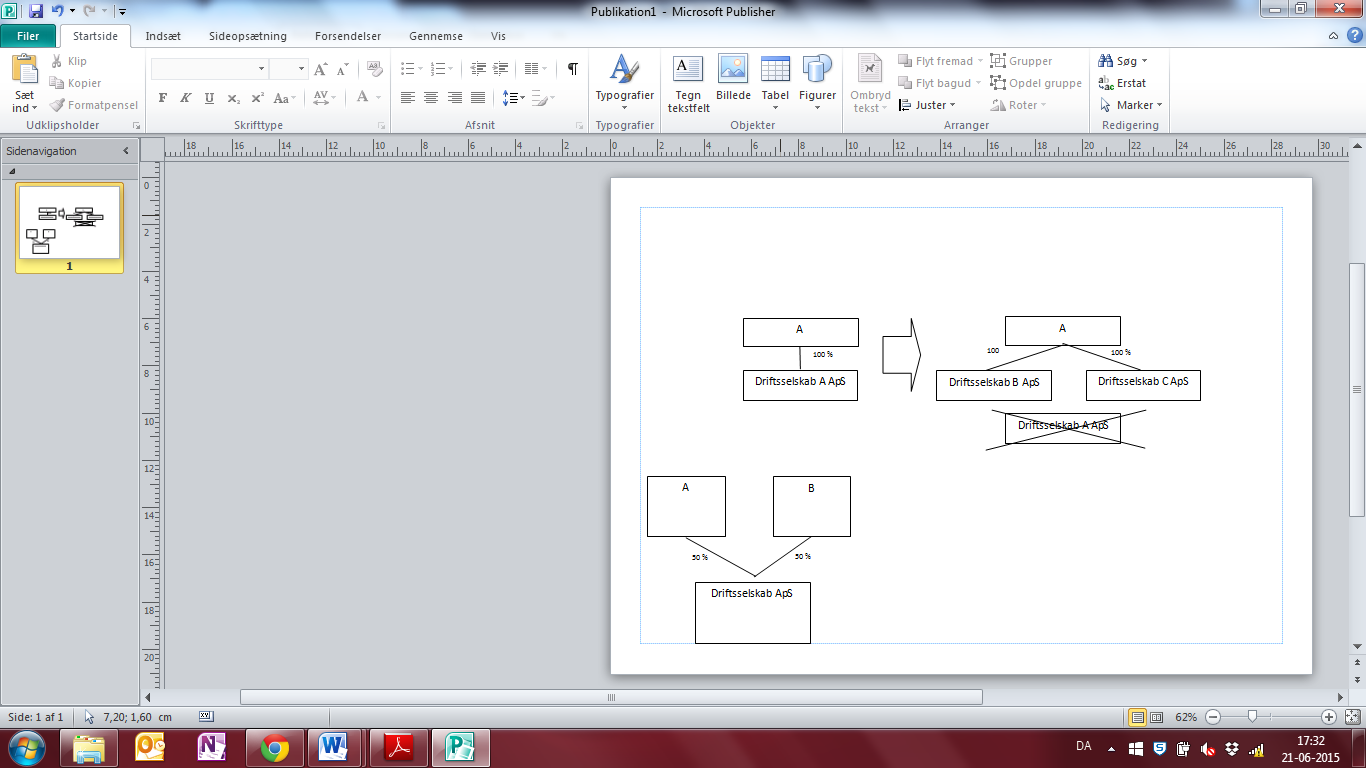 Figur 4 (Ophørsspaltning) - Egen tilvirkningOvenstående figurer viser henholdsvis en gren- og opløsningsspaltning.Hvis det spaltende selskab ophører vil det iflg. Halling-Overgaard (2010) være tale om en egentlig spaltning og foregår ved at det indskydende selskab overfører alle dens aktiver til to eller flere modtagende selskaber. De modtagende selskaber kan både være eksisterende eller nystiftede.En grenspaltning, også kaldet en uegentlig spaltning er, når det indskydende selskab ikke opløses, men indskyder en uafhængig del (virksomhedsgren) af dens aktivitet i det modtagende selskab. Som ved en ophørsspaltning kan det modtagene selskab frit bestå af nye såvel som eksisterende selskaber. Der findes to måder at spalte på:Grenspaltning (uegentlig spaltning)Ophørsspaltning (egentlig spaltning)De to måder at spalte på, kan gøres ved anvendelse af følgendeSkattepligtig spaltningSkattefri spaltning med tilladelseSkattefri spaltning uden tilladelse11.1. Skattepligtig spaltningHalling-Overgaard (2010) beskriver en skattepligtig spaltning som værende ”opfundet til lejligheden”. Vælger man at anvende en skattepligtig spaltning vil det medfører skattemæssige konsekvenser for aktionærene. Den skattemæssige konsekvens for aktionærerne vil være afhængigt af om der sker en gren eller ophørsspaltning. Såfremt der sker en grenspaltning vil aktionærerne blive beskattet på samme måde som ved en udbyttebeskatning. Hvis der derimod sker en ophørsspaltning vil det sidestilles med en afståelse og der vil derfor ske afståelsesbeskatning.11.1.1. Indskydende selskabNår der foretages en skattefri spaltning vil det betyde en afståelse af aktier over passiver. Det vil derfor iflg. SEL § 8 resultere i en afståelsesbeskatning. I tilfælde af ophørsspaltning vil det indskydende selskab blive likvidationsbeskattet, da det vil ophøre med at eksistere. Det afståede vil af det modtagende selskab blive anset som erhvervet til handelsværdien på spaltningstidspunktet. Det over- eller underskud som der fremkommer i forbindelse med ophørsspaltningen for det indskydende selskab skal anvendes i likvidationen ellers vil det forsvinde i forbindelse med at det indskydende selskab ophører med at eksistere.  Ved sambeskattede virksomheder kan de sambeskattede virksomheder anvende et eventuelt underskud ved ophørsspaltningen, men kun i det år hvor ophørsspaltningen finder sted. I modsætning til en ophørsspaltning, så vil det være muligt at anvende et under- eller overskud i de efterfølgende år, da det indskydende selskab ved grenspaltning forsætter med at eksistere efter spaltningen jf. LL § 15. Sambeskatningen og udnyttelsen af over eller underskud ved spaltningen kan kun anvendes for den tilbageværende del af selskabet, der fortsat indgår i koncernforbindelsen, medmindre der er tale om en koncernintern spaltning.11.1.2. Modtagende selskabVed anvendelse af en skattepligtig spaltning vil det modtagende selskab på mange måder være stillet som ved en almindelig erhvervelse. Købsprisen for det erhvervede anses for anskaffelsesprisen. Uafhængigt af om der er tale om en ophørsspaltning eller grenspaltning, så vil det modtagende selskab ikke have mulighed for at anvende et eventuelt under- eller overskud i det indskydende selskab. Efterfølgende over- eller underskud kan iflg. SEL § 31 stk. 2 anvendes at det modtagende selskab, da dette er et resultat efter selskaberne er blevet sambeskattet.11.1.3. AktionærerneSom for det indskydende selskab så er de skattemæssige konsekvenser for aktionærerne også afhængigt af spaltningsformen. Ved anvendelse af en ophørsspaltning ophøres gevinst eller tabet på aktierne som afstået til den solgte værdi og behandles som ved almindeligt aktiesalg efter ABL. Er der anvendt et kontantvederlag til den skattepligtige ophørsspaltning vil kontantvederlaget blive betragtet som et udbytte.  Ved en skattepligtig grenspaltning vil en eventuel gevinst af salget blive betragtet som udbytte i ABL.11.2. Skattefri spaltning med tilladelseSom tidligere nævnt så skelnes der mellem en skattefri spaltning med og uden tilladelse fra skattemyndighedernes side. 11.2.1.Det afstående selskabDen skattefri spaltning med tilladelse medfører ingen form for afståelsesbeskatning for det afstående selskab. Da det afstående selskab vil foretage succession til det modtagende selskab vil den eventuelle afståelsesbeskatning blive udskudt til afhændelsen finder sted for det modtagende selskab. Såfremt der anvendes grenspaltning vil det være et krav jf. FUSL § 15b, stk. 2, at det afstående og modtagende selskab er hjemmehørende i Danmark.11.2.2. Det modtagende selskabVed den skattefrie spaltning med tilladelse vil det modtagende selskab succedere. Det betyder, at de modtagne aktiver og passiver indtræder i samme anskaffelsestidspunkt, anskaffelseshensigt, kostpris såvel som det skattemæssige afskrivningsgrundlag. Da der succederes ved anvendelse af den skattefrie spaltning vil ejerskiftet ikke medføre beskatning, da successionen udskyder beskatningen til det modtagne selskab vælger at realisere aktiver og passiverne. 11.2.3. AktionæreneEffekten af en skattefri spaltning med tilladelse for aktionærerne fremgår af FUSL § 15b , stk. 4. Ved vederlæggelse i form af aktier vil aktionærerne succedere og der vil derved ikke ske beskatning af aktionærerne. Aktierne vil blive anset for anskaffet på samme tidspunkt og til samme værdi som de aktier der blev succederet. Bliver der afregnet på anden måde end aktier, typisk med en kontant udligningssum vil det for aktionærerne ligestilles med en afståelse af aktierne i det afstående selskab. Behandlingen ved afståelsen afhænger af om aktionæren er person eller selskab, den procentvise andel af aktier der afstås, og hvorvidt der er tale om en ophørsspaltning eller grenspaltning. Ved en grenspaltning vil aktionæren anses for at have afstået en del aktierne og den kontante udligningssum vil derved blive behandlet som udbytte og beskattet efter reglerne for udbyttebeskatning jf. FUSL § 15b, stk 4, pkt. 5. Er der derimod tale om en ophørsspaltning vil aktierne blive anset for afstået og derved behandlet som afhændet til tredjemand til kursen på spaltningsdatoen.11.2.4. Begrænsninger for adskillelse Aktier bliver ikke betragtet som en uafhængig del og kan derfor ikke overdrages jf. FUSL. Dette gør sig gældende for aktier som en samlet enhed såvel som en gren. Det væsentlige ved dette er, at for at der kan ske en overførsel af aktier, skal det ske sammen med den virksomhed der overføres. Låneprovenuet og den dertil optagede gældsforpligtelse kan ikke adskilles. Debitorer vil som hovedregel følge den aktivitet, hvorved den er opstået. Medarbejderne ved spaltningen vil som hovedprincip følge den del de vedrører, men der er ved medarbejdere mange forskellige regler, hvilket ikke vil blive beskrevet nærmere. Er det påtænkt at gennemføre en grenspaltning, men hvor det viser sig ikke at være muligt at overholde denne, så vil det være muligt at ændre det til en ophørsspaltning. Er dette ikke er muligt, vil det blive betragtet som afståelse, hvilket vil medføre en eventuel avancebeskatning af afståelserne. 11.2.5. Forretningsmæssigt begrundetVed den skattefri spaltning med tilladelse fra SKAT vil det iflg. Halling-Overgaard (2010) vil det kræve, at spaltningen er forretningsmæssigt begrundet og SKAT acceptere de givne forhold ved ansøgningen. Den forretningsmæssige begrundelse vil være uafhængigt af, om det er en gren eller fuldstændig spaltning.11.3. Skattefri spaltning uden tilladelseSom ved den tidligere beskrevet under den skattefrie aktieombytning uden tilladelse, så blev det ved lov nr. 343 af 18. april 2007 også muligt at benytte sig af en skattefri spaltning uden tilladelse fra SKAT. Der er ved den skattefrie spaltning uden tilladelse også opstillet værnsregler. De opstillede værnsregler har til formål at sikre den skattefri spaltning uden tilladelse er forretningsmæssigt begrundet og ikke blive foretaget med skatteundgåelse, da der ikke vil blive foretaget en subjektiv vurdering fra SKAT, som ved den skattefri spaltning med tilladelse. 11.3.1. Oplysning til skatVed anvendelse af den skattefri spaltning uden tilladelse skal der gives meddelelse til SKAT, at selskabet har foretaget en skattefri spaltning uden tilladelse. Det er det modtagende selskab, der har informationspligten overfor SKAT. Meddelelse til SKAT skal gøres senest ved indgivelse af selvangivelsen for det indkomstår hvor spaltningen er gennemført. 11.3.2. HoldingkravDer er også ved den skattefri spaltning uden tilladelse indsat et holdingkrav. Efter anvendelse af den skattefri spaltning uden tilladelse er det jf. FUSL § 15 a stk. 1 pkt. 5 et krav, at det modtagende selskab ikke må afstå de erhvervede aktier 3 år efter vedtagelsen af spaltningen. Der er ved holdingkravet den undtagelse, at man stadig kan afhænde de erhvervede aktier, hvis det foretages ved en skattefri omstrukturering og der kun sker vederlæggelse i form af aktier. Efter de 3 år udløber forsvinder holdingkravet og aktierne kan frit sælges fra det indskydende og modtagende selskab.Som tidligere beskrevet ved den skattefri aktieombytning uden tilladelse, så fungerer den skattefri spaltning uden tilladelse på samme måde, hvor nye omstruktureringer succedere i det tidligere holdingkrav.Ved spaltning uden tilladelse, hvor formålet er en ophørsspaltning skal man være opmærksom på FUSL § 8 stk. 6 pkt. 1 som bestemmer, at underskud der er opstået i det indskydende selskab bliver elimineret da dette selskab ikke længere eksisterer. Det modtagende selskab kan ibid. ikke anvende underskuddet og det bliver derved tabt. Dette er vigtigt at medtage i overvejelserne inden man vælger, om det skal være gren- eller ophørsspaltning, da det indskydende selskab ved anvendelse af den skattefri spaltning uden tilladelse for grenspaltning ikke ophører og derved har mulighed for fortsat at anvende det uudnyttede underskud. Det samme er iflg. FUSL § 8 stk. 8 gældende for uudnyttede fradragsberettigede tab.12. Analyse12.1. Motiverne til valg af aktieombytning og spaltningDer er mange forskellige årsager til, hvorfor en virksomhed ønsker at foretage en aktieombytning og spaltning. I det følgende vil jeg beskrive nogle af de overvejelser, der kan være med til beslutningen af valget. I det følgende vil jeg beskrive de selskabsretlige forhold, som er medtaget for at give et mere retvisende billede af valget i form af de overvejelser, der findes i forbindelse med den begrænsede hæftelse. Det vil stadig hovedsageligt være med de skatteretlige motiver som hovedfokus.12.1.1. Begrænset hæftelse Årsagen til at begrænset hæftelse bliver beskrevet skyldes, at det ofte er en af de overvejelser der er med til ønsket om at skabe et koncernforhold og derved også en af de punkter der kan være med til at begrunde en ansøgning til SKAT, såfremt man ønsker at anvende en skattefri aktieombytning med tilladelse.Med det lempede kapitalkrav fra 1. januar 2014 er det nuværende kapitalkrav til stiftelse af et anpartsselskab 50.000 kr., mens der for et aktieselskab forsat er kapitalkrav på mindst 500.000 kr. Selvom der er begrænset hæftelse gennem et selskab, så er det ikke ensbetydende med, at man som ejer kan undgå enhver hæftelse. For at få stillet kapital til rådighed vil banker ofte kræve en personlig hæftelse, hvis de ikke mener at der er nok sikkerhed ved kaution af selskabets aktiver. Hvis man som aktionær allerede driver sit driftsselskab i selskabsform og derved allerede har en begrænset hæftelse, så kan det måske virke overflødigt at oprette et holdingselskab som mellemled, da driftsselskabet kun hæfter med den indskudte kapital. Motivet til stadig at vælge at indskyde et holdingselskab og anvendelse af den begrænsede hæftelse kan derimod anvendes, hvis selskabet ønsker at udskille den risikofyldte drift af selskabet til et selskab for sig selv. Ved at indsætte et holdingselskab mellem aktionæren og driftsselskabet er det muligt at anvende holdingselskabet som en pengetank, som ikke bærer en risiko for at gå konkurs og man kan derved vælge at anbringe det opsparede overskud. Skulle driftsselskabet gå konkurs vil det ikke påvirke holdingselskabet og aktionæren vil ikke miste det opsparede overskud, som der eventuelt kunne have været i driftsselskabet når selskabet blev ramt af en konkurs og derved ville gå tabt. Den begrænsede hæftelse er også anvendelig ved allerede eksisterende koncerner, hvis et selskab har ønske om at starte ny aktivitet op eller nye afdelinger. Da disse nye aktiviteter eller afdelinger ofte vil være forbundet med risici kan det være fordelagtigt at oprette dem som datterselskaber og derved begrænse den hæftelse som driftsselskabet ellers ville bære. 12.1.2. Selskabsstruktur Omstrukturering er også kendetegnet ved at man ønsker at ændre den nuværende virksomhedsstruktur. Selskabsstrukturen er medtaget da dette motiv er en del af en virksomheds livscyklus. Ethvert selskab vil opleve en etablerings, vækst, modnings og nedgangsfase. Hvor lang tid de forskellige faser strækker sig over er individuelt for hver virksomhed. Det interessante er, at en virksomhed vil have ønske om at ændre dens struktur gennem en omstrukturering for at tilpasse sig i forbindelse med overgangen mellem de forskellige stadier i virksomhedens livscyklus. Ofte vil virksomheder blive etableret som mindre enkeltmandsvirksomheder for senere at blive ændret til selskaber og oprettelse af koncerner gennem moder- og datterstruktur, hvis de får muligheden for det. For at tilpasse selskabsstrukturen ved hjælp af omstruktureringer til den mest optimale form kan fx ske efter opdeling af forskellige aktiviteter i forskellige datterselskaber, risikoafgrænse mere risikofyldte aktiviteter eller ændre strukturen til bedre at passe koncernens formål. Ønsket om at tilpasse selskabsstrukturen vil igen være præget af forretningsmæssige overvejelser. 12.1.3 VærdiansættelsenDet er vigtigt at man er opmærksom på problematikken af værdiansættelse når der handles, foretages generationsskifte eller lignende indenfor familiære kredse eller til nære medarbejdere. Det kan nemt være fristende at justere handelsværdien ved handler indenfor familien ved fx et generationsskifte. Det er dog vigtigt at holde for øje, at SKAT kan vælge at korrigere de fastsatte priser og vilkår. Denne korrektion vil blive gjort, så prisen vil være i overensstemmelse med en handel foretaget ved salg på armslængdevilkår.12.1.4. Skattefrit udbytteVirksomheder der er koncernforbundne lineært har mulighed for at avende udlodning af skattefrit datterselskabsudbytte. Ved udlodning af skattefrit datterselskabsudbytte kan man derved lineært flytte frie midler fra datterselskabet, som typisk vil være et driftsselskab op i moderselskabet, der ofte vil anvendes som holdingselskab, uden at det vil medføre skattemæssige konsekvenser for de koncernforbundne selskaber.  Befinder der sig ikke et koncernforhold og strukturen er en aktionær som fysisk person og et driftsselskab vil enhver udlodning af udbytte blive behandlet som aktieindkomst efter de gældende regler i PSL § 4A, hvor udlodningen vil blive beskattet, da det ikke er muligt at foretage en skattefri udlodning til en fysisk person. Det er vigtigt at bemærke, at selvom der eksisteren et moder- datterforhold, hvor moder ejes af en fysisk aktionær vil aktionæren ikke have mulighed for at anvende midlerne i holdingselskabet til privat anvendelser. Dette har været aktuelt tidligere hvor mange anvendte midler i deres holdingselskaber til private lån eller køb. Dette er ikke lovligt og kvalificeres som et ulovligt aktionærlån. Ønsker den fysiske aktionær at have råderet over de midler der ligger i holdingselskabet til anvendelse i personligt regi, så vil det kræve en udlodning af udbytte gennem en ordinær eller ekstraordinær generalforsamling. Ved udlodning af udbytte vil det medføre at der vil ske en udbyttebeskatning af det udloddede beløb.Holdingstrukturen har alligevel den fordel at det giver en fysisk aktionær en langt større kontrol over udlodning af udbytte, fordi holdingselskaber der anvendes som pengetank ikke vil have nogen væsentlig risiko for konkurs og udbytte kan udloddes som den fysiske aktionær ser passende eller anvendes til investering i sikre aktier, obligationer eller projekter. Det er muligt at udlodde udbytte hvert år, hvor den fysiske aktionær vil blive beskattet af en lavere udbyttebeskatningssats. Det er for 2014 jf. SKAT en sats på 27 % og beløbsgrænsen består af 49.200 kr. for enkeltpersoner eller det dobbelte 98.400 for ægtepar. Overstiger udlodningen disse beløb vil det resterende blive beskattet med den almindelige udbytteskattesats som i 2014 lyder på 42 %. Strukturen er også vigtigt, hvis man har planer om at have flere ejere, fysiske aktionærer, da forskellige aktionærer ofte har forskellige motiver og behov for udlodning. Mange af disse problemer omkring beløbet for udlodning og uhensigtsmæssige skatteproblemer, der kan opstå som følge af det kan undgås hvis der i tilfældet af fx to fysiske aktionærer der hver ejer 50 % af driftsselskabet begge opretter et holdingselskab, hvilket er vist i nedenstående Figur 5. 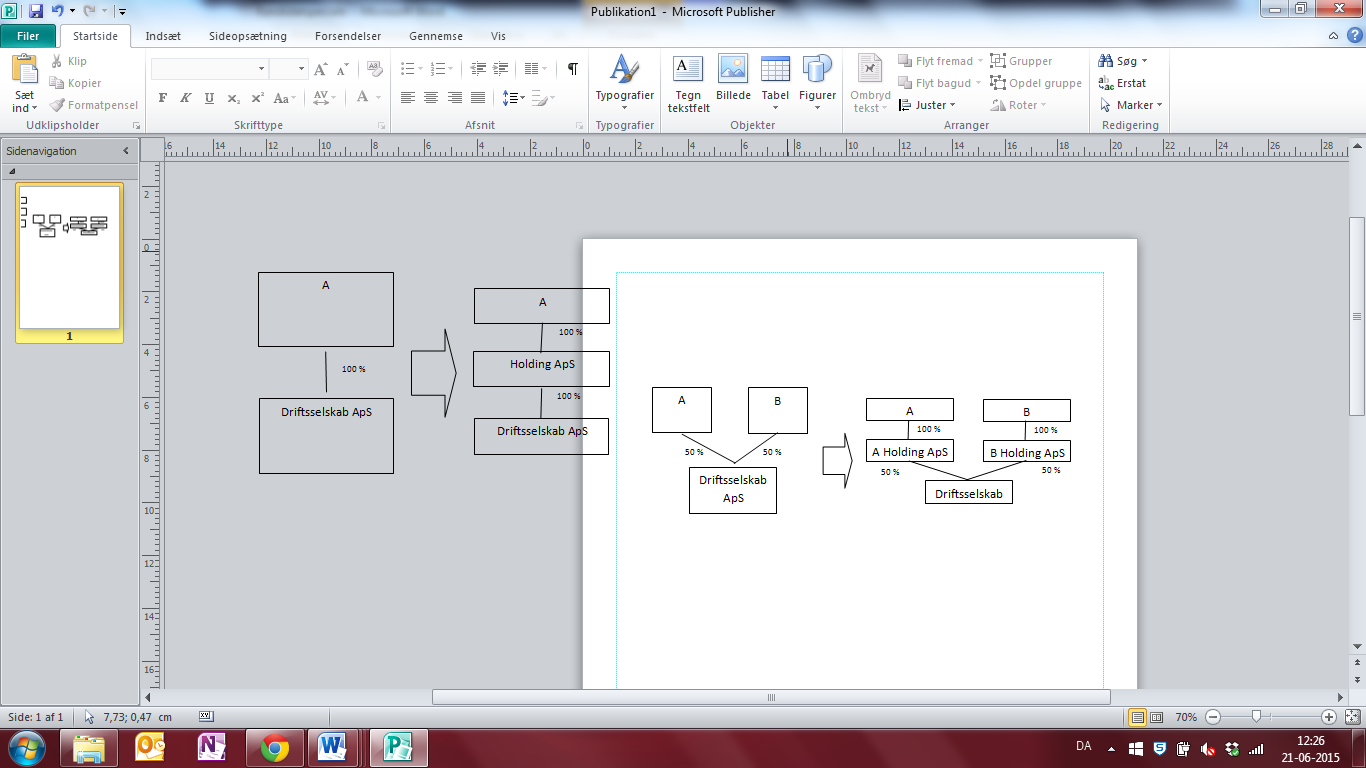 Figur 5 - Egen tilvirkningSom vist i ovenstående figur så er der gennem en omstrukturering oprettet holdingselskaber for de to ejere A og B. Det betyder at der hvert år ved den ordinære generalforsamling er mulighed for at udlodde et forsvarligt udbytte af de frie midler fra driftsselskabet til de to holdingselskaber som er ejet af henholdsvis A og B med 100 %. A og B kan derefter selv vælge hvordan de ønsker at disponere over hver deres andel af udbyttet fra driftsselskabet. Ønsker A fx at udlodde hele den frie beholdning i A Holding ApS vil det ikke komme til at påvirke B. B der måske ønsker at investere sin andel i langfristede obligationer og ikke ønsker et udbytte vil heller ikke påvirke A. På den måde har A og B selv frihed til at disponere deres andel uden det påvirker den anden part, hvilket nemt kunne have givet en masse problemer eller unødvendig beskatning hvis de ikke havde holdingselskaber og var nødsaget til at trække de frie reserver ud til dem selv og blive beskattet, for derefter selv at vælge hvordan de vil råde over udbyttet. Da ovenstående figur og konstruktion hovedsageligt er foretaget med motivet af skatteundgåelse, så vil det ikke være muligt at foretage denne omstrukturering gennem en skattefri aktieombytning med tilladelse fra SKAT, da skatteundgåelse ikke vil blive godkendt af SKAT som gyldig grund til at foretage en skattefri aktieombytning. Der er derimod mulighed for at anvende en skattefri aktieombytning uden tilladelse fra SKAT, såfremt det for aktionærerne er muligt at overholde det medfølgende holdingkrav. 12.1.5. SambeskatningSambeskatning er også et motiv, der kan anvendes til en ansøgning for en skattefri aktieombytning med tilladelse. Der er som tidligere nævnt obligatorisk sambeskatning i Danmark for koncernforbundne selskaber jf. SEL § 31 stk. 1. Betydningen af, hvordan de enkelte selskabers skattepligtige indkomst foretages sammen kan give væsentlige fordele i visse struktureringer. Sambeskatningen gør det muligt for selskaber at anvende et eventuelt skattemæssigt underskud i et andet selskab, som de sambeskattes med. På denne måde er det muligt for en koncern der anvender sambeskatning at minimere deres samlede beskatning. Det er som tidligere nævnt ikke alle, som er sambeskattet, der har mulighed for at udnytte sambeskatningen. Består koncernen kun af et driftsselskab og et holdingselskab, hvor der i holdingselskabet ikke er nogen aktivitet ud over rollen som pengetank, så vil driftsselskabet ikke have de store forudsætninger for at anvende deres sambeskatning. Selvom de senere erhverver datterselskaber vil de ikke være i stand til at anvende underskud i sambeskatning fra tidspunktet efter de indgår i sambeskatningen. Det er derfor de koncernstrukturer, hvor strukturen består af mindst to datterselskaber, at der begynder at opstå en væsentlig fordel ved sambeskatningen. Det er selvfølgeligt også et krav at et selskab genererer et skattemæssigt underskud der kan anvendes, mens et andet selskab har et skattemæssigt overskud som kan anvende underskuddet. 12.1.5. Generationsskifte Et generationsskifte er et udtryk for et helt eller delvist ejerskifte. Normalt vil et ejerskifte af SKAT ikke være en gyldig forretningsmæssig grund til at acceptere en skattefri aktieombytning med tilladelse. Det er dog anderledes, hvis det er begrundet med virksomhedens videreførelse, da sådan et argument vil være i selskabet og ikke kun aktionærens interesse. Generationsskiftet vil ofte medføre mange overvejelser som skal afklares i forhold til omstruktureringen. Man kan ofte starte med at klargøre, hvor stor en andel af selskabet, som ejeren ønsker at generationsskifte. Hvorvidt det er hele selskabet eller blot en procentvis andel. Øvrige overvejelser der efterfølgende skal klargøres er beslutninger som, hvornår generationsskiftet skal foretages, hvem der skal overtage i forbindelse med generationsskiftet og hvordan skal generationsskiftet gennemføres så de forskellige parter får det bedste resultat ud af generationsskiftet.Ved generationsskifte mellem familie vil det ofte være prisen der er sat i fokus, såvel som besparelsen ved skat. Derved er et af de forhold, som er med til at påvirke handelsværdien, selskabets egenkapital. Et sundt selskab vil ofte have flere år til at opbygge en stor egenkapital og solid likviditet, medmindre de frie midler bliver udloddet. Hvis der ikke allerede eksisterer et holdingselskab så det er muligt at flytte de frie midler skattefrit op i holdingselskabet, så vil det ofte betyde at hvis der kun er et driftsselskab og en fysisk aktionær vil de frie midler befinde sig i driftsselskabet, da en udlodning vil medføre beskatning, hvor en stor del af vil blive til den høje udbytteskattesats. Ved et selskab med en stor egenkapital, som har frie midler til rådighed, vil det være fornuftigt at etablere et holdingselskab, så det bliver muligt, at flytte de frie midler op i holdingselskab ved udbytte og derved mindske egenkapitalen og i den forbindelse driftsselskabets handelsværdi og gøre generationsskiftet prismæssigt overkommeligt.Den forretningsmæssige begrundelse ved ansøgningen om en skattefri omstrukturering med tilladelse fra SKAT kan i nogle tilfælde begrundes med et generationsskifte. Mens et generationsskifte kan anvendes som argument, så vil vægten af generationsskiftet afhænge af den enkelte situation og de forhold som bliver beskrevet i forbindelse med den. Det kan derfor ved nogle sager betyde at SKAT nægter den skattefri omstrukturering med tilladelse, mens den ved andre ansøgninger med generationsskifte som forretningsmæssig begrundelse, vælger at godtage ansøgningen.Det som er med til at påvirke beslutningen er den konkrete fremstillede plan for generationsskiftet. Hvis man ansøger om skattefri omstrukturering med tilladelse fra SKAT og som argumentation blot påfører, at den forretningsmæssige begrundelse er et generationsskifte vil det sandsynligvis medføre et afslag fra SKAT. Vælger man derimod at indsende konkrete og detaljerede planer om tidspunkt for hvem og hvornår, hvilke selskaber og hvor store andel og som ikke har skatteunddragelse som hovedmotiv vil det give meget bedre chancer for at SKAT vil give tilladelse til den skattefri omstrukturering.Det skal dog bemærkes at lige meget hvor god og detaljeret en ansøgning man laver til SKAT for at opnå tilladelse til en skattefri omstrukturering med generationsskifte som forretningsmæssig begrundelse, så vil det altid være en balance mellem motivet for sælgerens ønske om at undgå beskatning ved afståelse af selskabet og derved opnå skatteunddragelse og motivet for selskabets bedst mulige vilkår for videreførelse, som er anerkendt som en forsvarlig økonomisk betragtning. Indeholder ansøgningen information om at generationsskiftet foretages indenfor familiære forhold eller medarbejdere vil påvirke udfaldet positivt.12.2. Skattepligtig eller skattefri aktieombytningValget mellem den skattefri eller skattepligtige aktieombytning er ofte meget ligetil. Det vil for det meste være mest hensigtsmæssigt at gennemføre en skattefri aktieombytning. Der er dog undtagelser, hvor det kan være mere hensigtsmæssigt at vælge den skattepligtige aktieombytning.I det tilfælde at handelsværdien på aktierne der påtænkes at aktieombyttes er lavere end den oprindelige anskaffelsessum, vil det være bedre at benytte den skattepligtige aktieombytning. Dette begrundes med, at den negative aktieavance der opstår i forbindelse med salget af aktierne ikke udløser beskatning. 12.3. Skattefri aktieombytning med eller uden tilladelseKommer man frem til den konklusion, at det vil være mest hensigtsmæssigt at gennemføre omstruktureringen gennem en skattefri aktieombytning vil det næste spørgsmål opstå, hvorvidt man skal vælge den skattefri aktieombytning med eller uden tilladelse fra SKAT. Ved valg af den skattefri aktieombytning med tilladelse er der krav om en forretningsmæssig begrundelse og hvis der opnås tilladelse, så skal væsentlige ændringer anmeldes til SKAT i en periode af 3 år efter ombytningen finder sted. Disse forudsætninger eksisterer ikke ved den skattefri aktieombytning uden tilladelse. Ved den skattefri aktieombytning uden tilladelse skal selskabet være sikker på at de overholder de objektive regler opstillet for den skattefri aktieombytning uden tilladelse, heriblandt overholdelse af holdingkravet, hvor de ombyttede aktier ikke må afstås i en periode på 3 år fra ombytningstidspunktet. Overholdelse af holdingkravet er ofte det mest aktuelle punkt et selskab skal tage stilling til, såfremt selskabet har overvejelser eller der er usikkerhed omkring salg af aktier indenfor den fastsatte periode for holdingkravet. I sådanne situationer bør selskabet fravælge den skattefri aktieombytning uden tilladelse og i stedet benytte sig af den skattefri aktieombytning med tilladelse fra SKAT såfremt det er muligt at opstille en fornuftig forretningsmæssig begrundelse. Årsagen til, at det er vigtigt ikke blot at foretage en skattefri aktieombytning uden tilladelse fordi det er nemmere, hvis der eksistere usikre forhold er fordi, at der ved afståelse af aktierne der ligger indenfor holdingkravets 3 årige periode vil medføre at ombytningen vil blive skattepligtig. Selvom den skattefri aktieombytning uden tilladelse er meget attraktiv, så er der stadig forhold som taler for anvendelse af den skattefri aktieombytning med tilladelse fra SKAT. Det kan i nogle tilfælde være problematisk at fastsætte handelsværdien, som kan gøre at aktieombytning uden forudgående svar eller bliver omstødt og dermed skattepligtig, hvilket kan undgås ved den skattefri aktieombytning med tilladelse. Den skattefri aktieombytning med tilladelse også være mere aktuel hvis selskabet har ønske, usikkerhed eller planer om at afstå de ombyttede aktier indenfor en periode af 3 år fra ombytningstidspunktet, hvor holdingkravet vil være gældende ved den skattefri aktieombytning uden tilladelse. Der er dog stadigvæk krav om at SKAT accepterer, at salget er forretningsmæssigt begrundet. Hvis den forretningsmæssige begrundelse angivet til SKAT ikke overholdes og begrundelsen afviger med de reelle forhold, kan SKAT gøre den skattefri aktieombytning med tilladelse skattepligtig. Ved flere efterfølgende omstruktureringer kan den skattefri aktieombytning med tilladelse være anvendelig, da det herved kan sikre, at der ikke er forhold der overtrædes og at samtlige omstruktureringer vil være i stand til at gennemføres skattefrit. Hvorimod flere efterfølgende omstruktureringer gennem anvendelse af skattefri aktieombytning uden tilladelse vil kræve mange overvejelser for, hvorvidt alle de forskellige regler bliver overholdt og enkelte afvigelser kan medføre skattepligt. I de tilfælde det er muligt vil den skattefri aktieombytning uden tilladelse alt andet end lige være den mest hensigtsmæssige, da der ikke vil være subjektive regler eller krav om en forretningsmæssig begrundelse som ved aktieombytningen med tilladelse fra SKAT. Er der tvivl eller usikkerhed omkring overholdelse af holdingkravet ved den skattefri aktieombytning uden tilladelse vil det være bedre at vælge den skattefri aktieombytning med tilladelse fra SKAT. 12.4. Valg af skattefri eller skattepligtig spaltningI langt de fleste senarier vil det være mest hensigtsmæssigt at gennemføre en skattefri spaltning. Der er dog undtagelser, hvor anvendelsen af en skattepligtig spaltning kan være mere fordelagtig. Når der gennemføres en skattefri spaltning vil der ikke være muligt at anvende et eventuelt underskud i et selskab, der indgår i en ophørsspaltning og benytte fradraget i det modtagende selskabs indkomstopgørelse. Med hensyn til spaltning varierer regler for gren- og ophørsspaltning. Ved anvendelse af grenspaltning vil det oprindelige selskab ikke ophøre og derved vil det stadig kunne anvende et eventuelt underskud jf. det anvendte eksempel. 12.5. Valg af skattefri spaltning med eller uden tilladelseVed valget af skattefri spaltning vil det næste valg bestå mellem anvendelsen af spaltning med eller uden tilladelse fra SKAT. Den skattefri spaltning uden tilladelse indeholder holdingkravet, hvor selskabets ejere skal tage stilling til hvorvidt det vil være muligt at overholde holdingkravet, som gør, at der ikke må ske afståelse af aktierne i de deltagende selskaber i en efterfølgende periode på 3 år efter vedtagelsen af spaltningen. Overholdes holdingkravet ikke, da vil det medfører, at dispositionen bliver skattepligtig. Er der tvivl omkring overholdelsen af holdingkravet vil det være mest hensigtsmæssigt at anvende den skattefri aktieombytning med tilladelse fra SKAT. Grundet de krav der er opstillet omkring skattefri spaltning ved grenspaltning vil det ofte være mere aktuelt at anvende den skattefri spaltning med tilladelse fra SKAT, så SKAT på forhånd har godkendt, at grenkravet er i orden inden spaltningen foretages. Man fjerner derved en del usikkerhed, og risikerer ikke, at den skattefri spaltning senere bliver gjort skattepligtig. Det er derfor vigtigt, at den skattefri spaltning bliver gjort, hvor alle krav opfyldes nøjagtigt som reglerne gælder. Vælges den skattefri spaltning uden tilladelse ved grenspaltning vil det være fornuftigt at søge bindende svar fra SKAT. 13. Bevarelse af casenCasen som blev beskrevet i tidligere afsnit vil blive besvaret ud fra en enkelt tilgangsvinkel. Det er vigtigt at bemærke, at casen kan besvares på flere måder og min besvarelse blot er en enkelt tilgangsvinkel. Det vigtigste ved omstruktureringer er de individuelle forhold, som indgår de forskellige senarier i forbindelse med omstrukturering, hvilket også er derfor SKAT vurderer de enkelte tilfælde ved de ansøgninger de modtager ved skattefrie omstruktureringer med tilladelse fra SKAT. Anders, der eneaktionær, har allerede omdannet virksomheden så den eksisterer i selskabsform, Murer og Tømrer ApS. Selskabet er illustreret nedenunder. Denne struktur fungerer fint til at risikoafgrænse selskabet fra Anders privatøkonomi. De overvejelser, som Anders skal gøre sig, bygger på, hvordan han har mulighed for at sikre de voksende frie midler i driftsselskabet. Yderligere vil han gerne reduceret risici forbundet med selskabet så meget som muligt. Anders har derfor behov for at oprette et holdingselskab som kan fungere som pengetank mellem driftsselskabet og ham som fysisk aktionær. Derved vil han kunne flytte de frie midler op i holdingselskabet og sikre sig mod en konkurs i driftsselskabet. Selve driftsselskabet består af en murerafdeling og en tømreafdeling, hvor den ene del kører godt, mens den anden har oplevet en stor tilbagegang. Anders kan derfor vælge at foretage en grenspaltning af disse afdelinger for derved at foretage en risikoafgræsning, da de enkelte afdelinger derved ikke vil kunne påvirke den anden, hvis der opstår en konkurs. Ved grenspaltningen vil de stadigvæk være en del af samme koncern, så det vil ikke påvirke deres koncernforhold og den nationale sambeskatning vil stadig gøre det muligt for tømrerdelen, hvor der er et stort skattemæssigt overskud at anvende det skattemæssige underskud som på nuværende tidspunkt er opstået i murerafdelingen. Ved oprettelse af nye tømrerafdelinger andre steder i landet, som Søren har foreslået, vil det være mest hensigtsmæssigt for Anders at oprette dem som anpartsselskaber, der er datterselskaber ejet 100 % af tømrerafdelingen efter, at der er foretaget en spaltning af de to afdelinger. Ved stiftelse af anpartsselskaber vil det kun være nødvendigt at vedlægge 50.000 kr. per selskab og de vil være risikobegrænset da de kun hæfter med denne anpartskapital. Disse datterselskaber vil indgå i sambeskatningen og et skattemæssigt underskud i opstartsfasen vil kunne anvendes af de andre sambeskattede selskaber. Hvis et af de nyetablerede datterselskaber går konkurs vil det ikke påvirke de øvrige dele af koncernen, da der allerede er foretaget risikoafgræsning og man derved kun vil miste kapitalen i den enkelte konkursramte virksomhed.Et eventuelt positivt resultat opstået i en del af virksomheden kan flyttes op i det påtænkt oprettede holdingselskab og vil derfor heller ikke være i fare, hvis der senere skulle opstå en konkurs. Nedenstående illustration Figur 6Figur 6 viser hvordan den oprindelige selskabsstruktur ser ud for Anders og hans selskab Tømrer og Murer ApS. 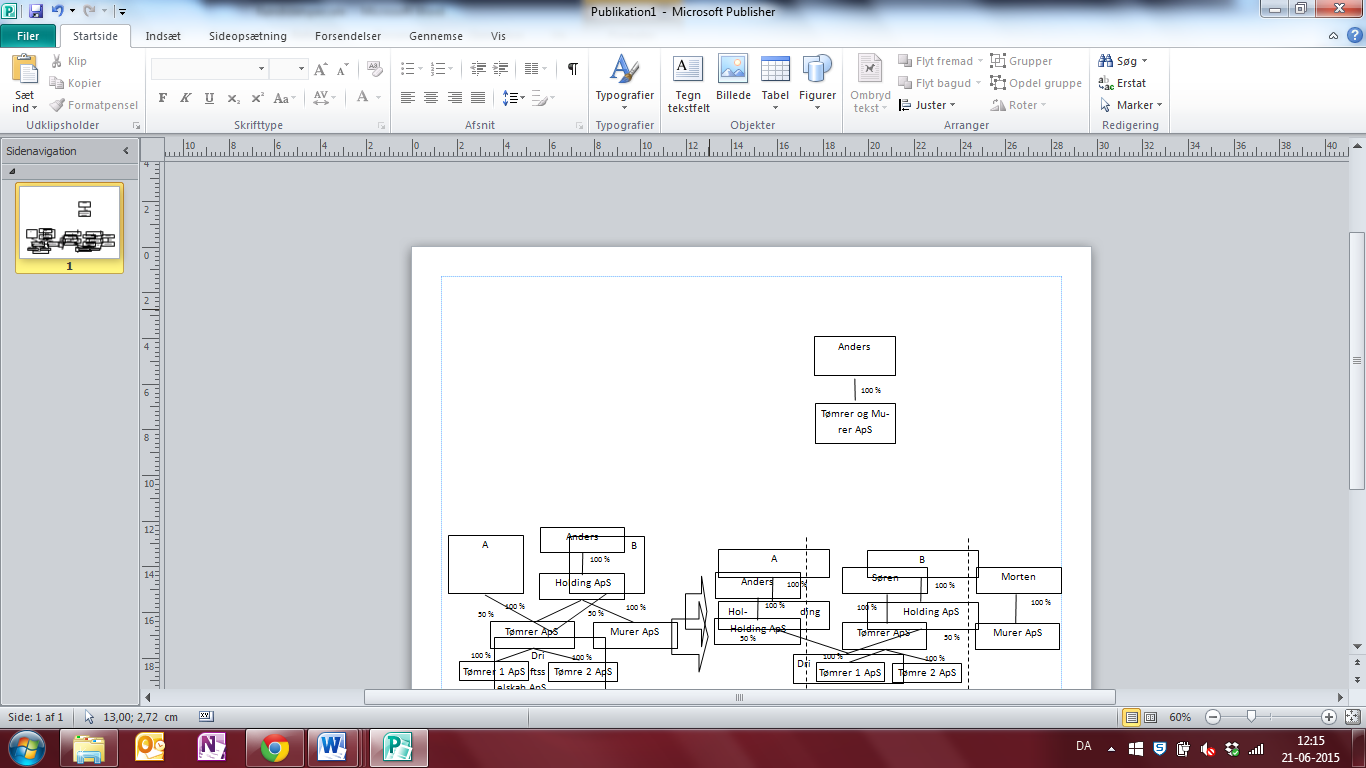 Figur 6 - Egen tilvirkningDet første skridt som Anders ønsker at foretage sig i forbindelse med omstruktureringen er ved oprettelse af et holdingselskab. Oprettelsen af holdingselskabet kan ses nedenunder og denne bør oprettes ved anvendelse af en skattefri aktieombytning. Da handelsværdien på aktierne der skal ombyttes langt overgår den oprindelige anskaffelsespris så vil det være mest fordelagtigt for Anders at benytte den skattefri aktieombytning. Det kan derefter diskuteres, hvorvidt Anders bør vælge den skattefri aktieombytning med eller uden tilladelse fra SKAT.Aktieombytningen ved oprettelse af holdingstruktur er illustreret i nedenstående Figur 7Figur 7. 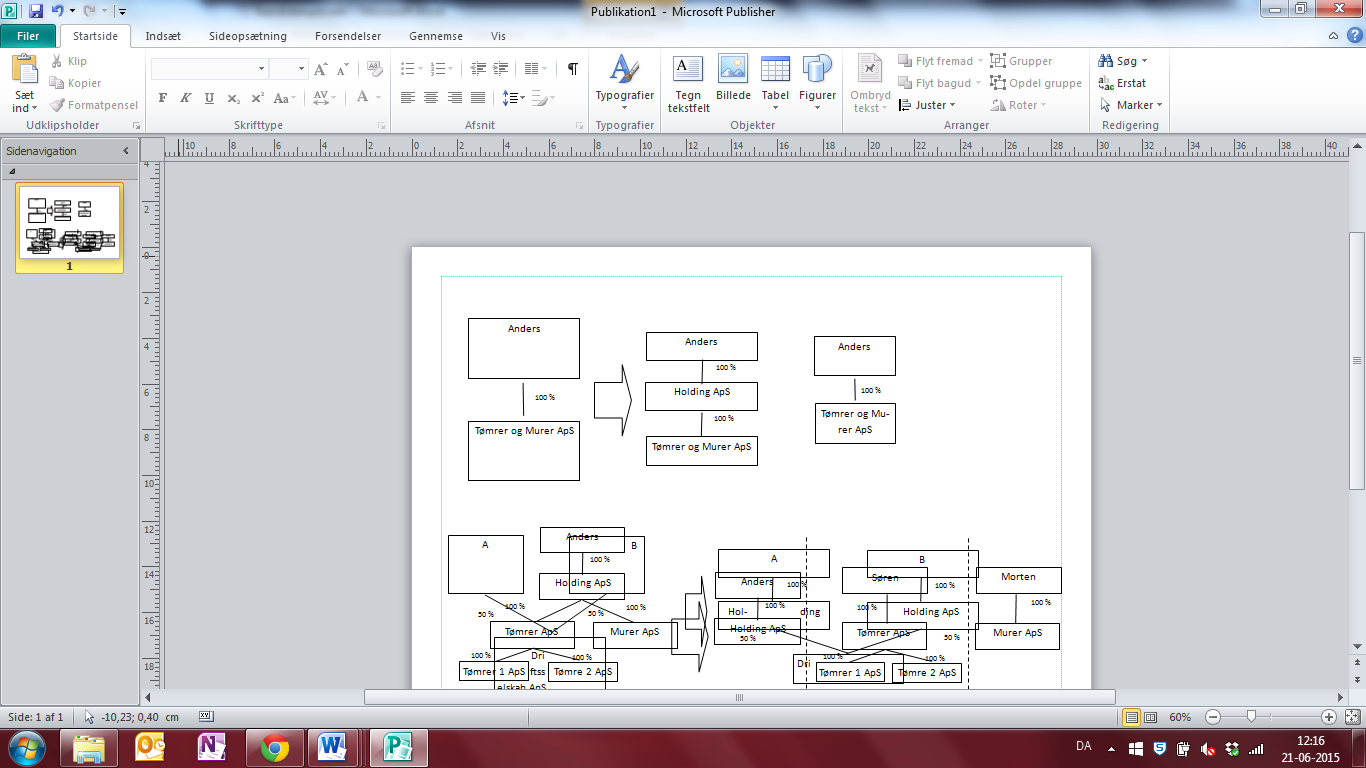 Figur 7 - Egen tilvirkningValget af den skattefri aktieombytningsmodel vil blive den skattefri aktieombytning med tilladelse fra SKAT. Dette begrundes med at Anders har påtænkt sig at trække sig tilbage i løbet af de næste par år og derved vil holdingkravet give problemer, da han herunder ikke ville være i stand til at afhænde aktierne uden at omstruktureringen ville blive skattepligtig. Desuden har Anders også påtænkt sig at foretage flere omstruktureringer og det vil derfor være mere fordelagtigt at søge om tilladelse fra SKAT, så der kan tages stilling til hele processen. Den efterfølgende grenspaltning er illustreret i nedenstående figur. 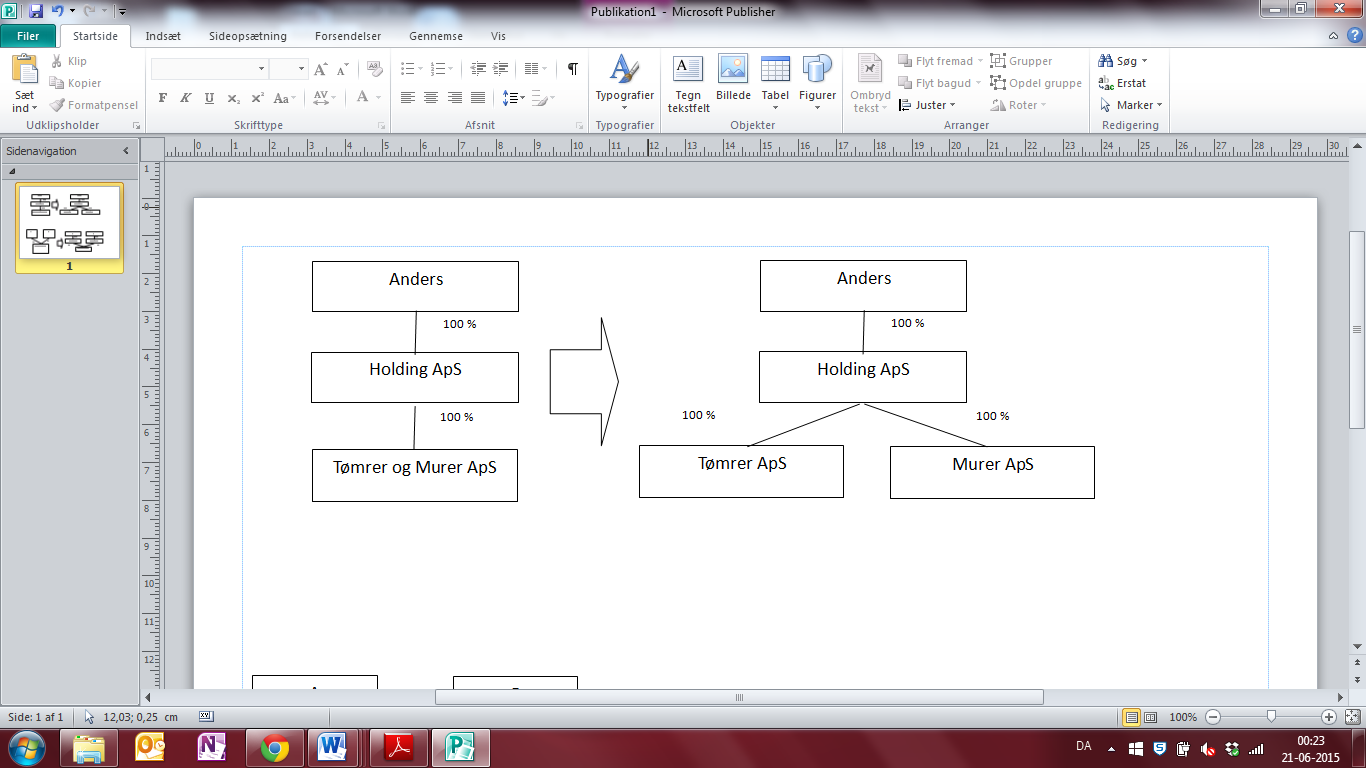 Figur 8 - Egen tilvirkningOvenstående Figur 8Figur 8 viser, hvordan virksomhedsstrukturen omstruktureres ved at driftsselskabet Tømrer og Murer ApS grenspalter den ene afdeling ud som et nyt selskab. Derved vil begge selskaber blive risikoafgrænset og stadig drage fordel af muligheden for sambeskatning af skattemæssigt over og underskud. Grenspaltningen er som tidligere beskrevet meget vanskelig og da det foretages i forbindelse med den skattefri aktieombytning vil det stadigvæk være mest hensigtsmæssigt at vælge den skattefri spaltning med tilladelse fra SKAT. Hvis der ikke ville blive foretaget flere omstruktureringer, så er der ikke noget underskud i driftsselskabet Tømrer og Murer ApS og det vil derfor ikke være nogen fordel at anvende en skattepligtig spaltning. Grundet de mange grenkrav og formalia samlet med problemet, at Anders ønsker at trække sig tilbage indenfor de næste par år vil en skattefri spaltning uden tilladelse ikke give det ønskede resultat og vil indebære mange unødvendige risici og den mest hensigtsmæssige model vil stadigvæk være den skattefri spaltning med tilladelse fra SKAT. Problemet vil her være at, hvis man udelukkende ser på spaltningen, så vil SKAT ikke acceptere ansøgningen, da den forretningsmæssige begrundelse vil være risikoafgrænsning, som vil bære præg af skatteundgåelse. 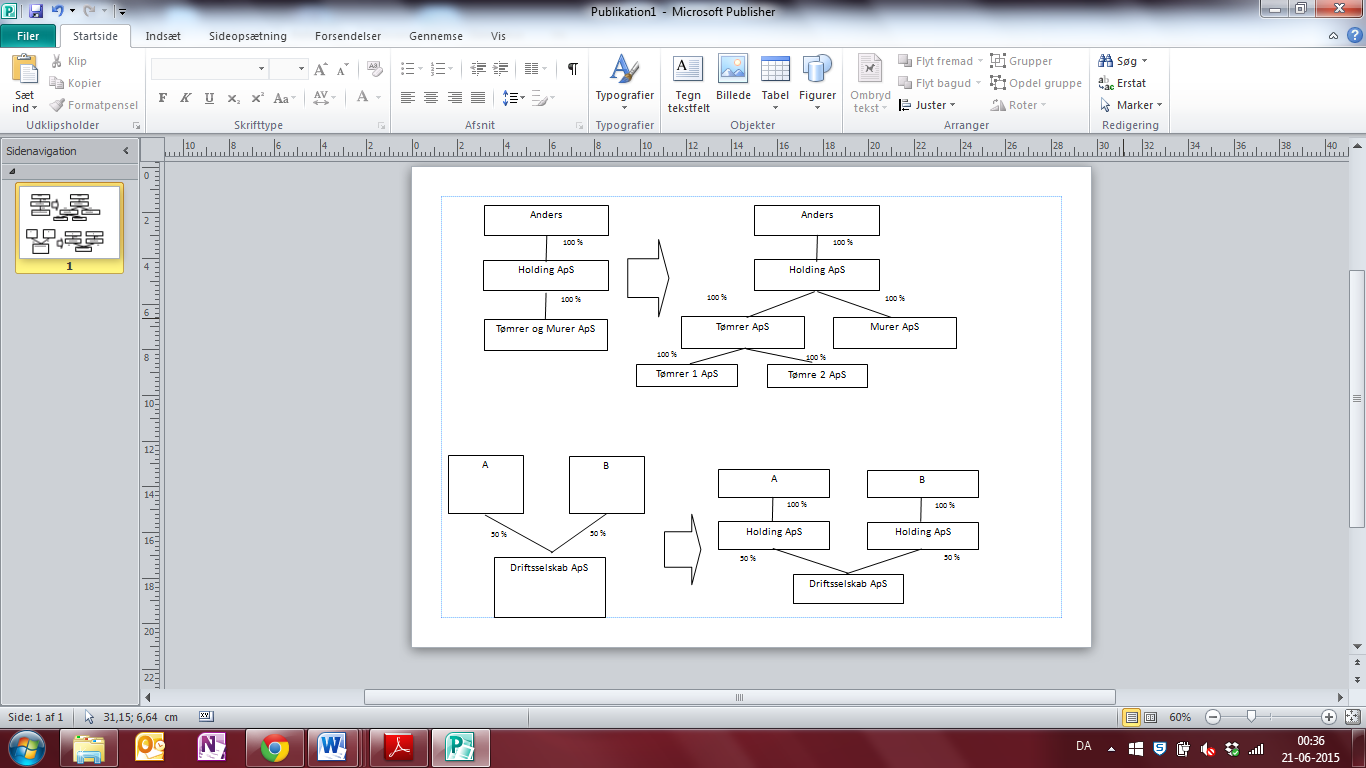 Figur 9 - Egen tilvirkningFigur 9 illustrerer omstruktureringen, når Anders i dette tilfælde opstarter to datterselskaber ved stiftelse gennem Tømrer ApS som derved ejer 100 % af aktierne i Tømrer 1 og 2.  Begge datterselskaber tilhører koncernen og derved sambeskatningen. Derved kan deres skattemæssige under- eller overskud anvendes af de sambeskattede selskaber i koncernen. Figur 9 illustrerer den virksomhedsstruktur som Anders og Søren gerne vil have dannet inden generationsskiftet.Ved generationsskiftet mellem Anders og Søren skal de objektive krav overholdes. Da Søren indgår i Anders successionsberettigede personkreds, vil der ikke opstå problemer med grundlaget for generationsskiftet. Da det ikke er muligt at overdrage finansielle selskaber, pengetanke, så vil det ikke være muligt for Søren at lave generationsskiftet med holdingselskabet. Det vil derfor være driftsselskabet Tømrer og Murer ApS som vil være det mest ideelle selskab at foretage generationsskiftet med. Dette skal gøres inden spaltningen af Tømrer og Murer ApS da der ellers skal foretages succession af de to individuelle selskaber. Alternativt kan Anders vælge at foretage et generationsskifte af Tømrer ApS til Søren og sælge Murer ApS til anden side.Da Anders ikke er særligt interesseret vil det mest optimale være at Søren sælger Murer ApS til hans ansatte medarbejder Morten, som havde udvist interesse for at overtage denne del. Der er mulighed for at foretage generationsskifte med eller uden succession til Søren. Da et generationsskifte uden succession vil være det samme som et almindeligt salg vil denne mulighed ikke være særlig attraktiv. Det er derfor generationsskiftet med succession som Anders og Søren ønsker at anvende.Værdiansættelsen ved et generationsskifte er ofte problematisk. Dette problem vil især opstå såfremt generationsskiftet skal foretages indenfor familiekredsen. I disse tilfælde opstår der ofte situationer, hvor salgsprisen ikke afspejler markedsværdien. Det er derfor vigtigt, at man følger de fremsatte retningslinjer af SKAT for værdiansættelsen af aktier, andele, goodwill osv. Der er dog muligheder for at ændre værdiansættelsen af et driftsselskab. Hvis der stadig var mange frie midler i Anders’ driftsselskaber, så vil det være en ide at udlodde dette og derved flytte det op i holdingselskabet, så kapitalen i driftsselskaberne vil mindske deres kapital og derved værdien. Der er mange forskellige måder at foretage finansieringen ved et generationsskifte. Hvilket kan foretages med gaveoverdragelse der medfører 15 % beskatning og som har familiekredskrav. Der er mulighed for at oprette et afdragsfrit gældsbrev anfordringslån mellem Anders og Søren. I forbindelse med salget af Murer ApS til Morten har Anders ikke de store kapitalproblemer, og de sidste par år har gjort, at der er en fornuftig beholdning i hans holdingselskab. Derfor vurderes det, at der bør oprettes et anfordringslån mellem Anders og Søren til finansiering af generationsskiftet. Derved vil Søren have de finansielle midler til at succedere Anders driftsselskab Tømrer ApS. 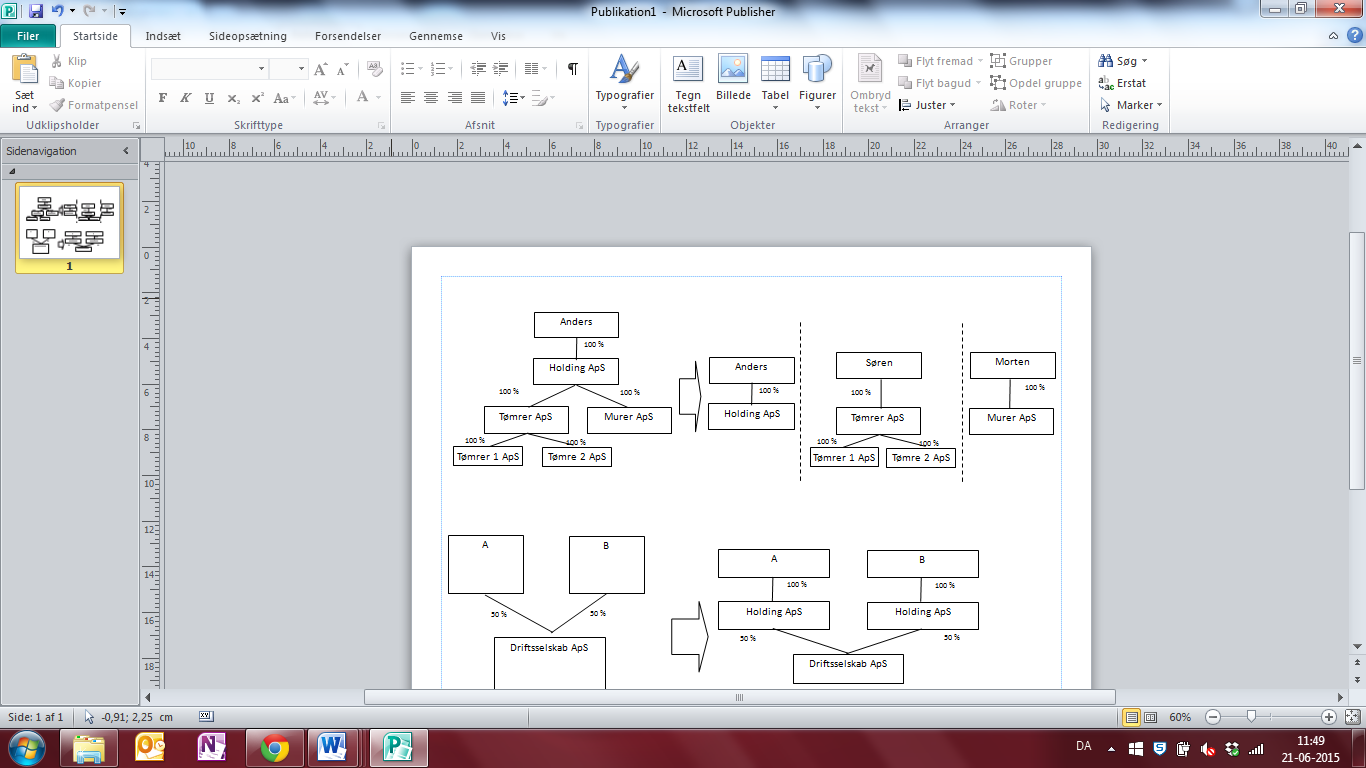 Figur 10 - Egen tilvirkningFigur 10 illustrerer, hvordan strukturen vil se ud efter Anders har foretaget generationsskifte af Tømrer ApS til Søren og solgt Murer ApS til Morten.Anders vil stadigvæk have hans holdingselskab, som ikke kunne anvendes til generationsskiftet og som er anvendt til opbevaring af alle de frie midler, der tidligere var i Tømrer og Murer ApS driftsselskab for at slanke driftsselskabet og risikoafgrænse den ved at flytte beholdningen til Anders holdingselskab. Anders har derved stadigvæk mulighed for at foretage udlodning fra hans holdingselskab så længe der er frie midler til rådighed. Han vil mest optimalt foretage årlige udlodninger på beløbsgrænsen for den lavt beskattede udbyttegrænse på 49.200x2 = 98.400 i 2014 (da Anders er gift). Hvis han får behov for yderligere kapital vil det kunne gøres ved anvendelse af ekstraordinært udbytte på en ekstraordinær generalforsamling. Søren vil have succederet i Tømrer ApS og har derved opnået kontrol over den del af virksomheden som han ønskede. Det kunne være en mulighed for Søren at indsætte et holdingselskab imellem ham selv som privat aktionær og driftsselskabet Tømrer ApS af samme grunde som Anders gjorde, hvilket er tidligere vist og beskrevet. Da der med salget af Murer ApS ikke længere er koncernforhold mellem Tømrer ApS og Murer ApS, så vil der ikke længere være sambeskatning og der vil derfor heller ikke være muligt at udnytte eventuelle skattemæssige over og underskud imellem disse. Tømrer ApS har dog to nye datterselskaber, hvor der stadig koncernforhold og derved sambeskatning. Det er derfor stadig muligt for Anders at udnytte eventuelle skattemæssige over og underskud indenfor koncernen.Morten, som har købt Murer ApS af Anders, har ligeledes ikke længere koncernforhold. Som ved Søren vil det for Morten være en god ide at oprette et holdingselskab mellem Morten og Murer ApS, især da Murer ApS gennem de seneste år har oplevet nedgang. 14. KonklusionFormålet med denne rapport er at analysere hvordan den opstillede casevirksomhed vil blive påvirket og agere i forhold til de valg, muligheder og problemstillinger der opstår optil og i forbindelse med en omstrukturering og et generationsskifte. I forbindelse med casevirksomheden er det kun de relevante omstruktureringsmodeller, der er medtaget. Dette bevirker, at der findes flere omstruktureringsmodeller end dem som er blevet behandlet i denne opgave, men som ikke havde relevans for besvarelse af den opstillede case.I forbindelse med omstruktureringen med henblik på et generationsskifte, vil det være mange forskellige overvejelser og forhold som påvirker, hvordan og hvilken form for omstrukturering der er den mest hensigtsmæssige. Da omstruktureringen kan foretages ved anvendelse af skattepligtige såvel som skattefrie metoder, er det vigtigt at få afklaret alle væsentlige forhold for de involverede parter. Ved anvendelse af de skattefrie omstruktureringsmodeller med succession kan det medvirke til at minimere eller udskyde skatten der ville være indtruffet ved en skattepligtig omdannelse eller ved salg til tredjemand. De forhold, der er med til en vurdering af den skattefri eller skattepligtige omstrukturering, er ofte ligetil, da det ofte er meget specielle senarier, som gør at den skattepligtige omstrukturering er et bedre valg end den skattefri omstrukturering. Valget mellem den skattefri omstrukturering med eller uden tilladelse fra SKAT er ofte hvor der opstår mange forskellige overvejelser. Den skattefri omstrukturering uden tilladelse er ofte nem og anvendelig, men hvis der ikke er styr på den kan det risikeres at give bagslag da fejl eller ændrede forhold kan gøre at den påtænkte skattefri omstrukturering blive gjort skattepligtig. Det er derfor ofte ved mere komplicerede omstruktureringer eller når der skal anvendes en kombination af flere skattefri omstruktureringer en bedre ide at anvende den skattefri omstrukturering med tilladelse fra SKAT eller i hvert fald gennem indhentelse af bindende svar fra SKAT, hvis en man agter at foretage den skattefri omstrukturering uden tilladelse. Ved en fornuftig selskabsstruktur er det muligt at forbedre et generationsskifte og gøre det mere hensigtsmæssigt Ved oprettelse af et holdingselskab kan man i forbindelse med et generationsskifte flytte de frie midler fra driftsselskab til holdingselskabet og på den måde fjerne den likviditet som ikke er nødvendigt i driftsselskabet og samtidigt mindske værdien af driftsselskabets handelsværdi. Opsamling af frie midler fra driftsselskaber til holdingselskabet vil også være med til at skabe risikoafgræsning i tillfælde af en konkurs i driftsselskabet og aktionæren vil derved miste mindst muligt. Et eventuelt salg af driftsselskabet kan også gøres skattefrit i modsætning til, hvis aktionæren som fysisk person ejer driftsselskabet. Skattepligtige omstruktureringer vil altid medføre en afståelsesbeskatning, hvilket betyder, at det kun i specielle tilfælde vil være fornuftigt at anvende den skattepligtige omstrukturering. Reglerne omkring succession bliver næsten altid anvendt i forbindelse med generationsskiftet. Indenfor de familiære forhold, foreligger der yderligere muligheder til at afhjælpe finansieringen af overtagelsen, i form af gave eller lån. I forbindelse med casevirksomheden kan det konkluderes at den besvarelse, som jeg kom frem til, blot er en ud af mange forskellige konklusioner. Da der ved omstrukturering og generationsskifte er individuelle behov og problematikker vil det altid være væsentligt at vurdere den enkelte case individuelt uden at generalisere. Selv ved valget af en model vil det ikke udelukkes at andre modeller også kunne anvendes. Det væsentligste problemstillinger, der opstår, er gennem den problematik for vurderingen mellem de skattefri og skattepligtige forhold som vil påvirke selskabet. 15. Litteraturliste15.1. Bøger Elling, Jens O.: Finansiel Rapportering – teori og regulering, Forlaget Gjellerup, 3. udgave. 2012Søren Halling-Overgaard og Birgitte Sølvkær Olsen Generationsskifte og omstrukturering 3. udgave 1. oplag 2010 Jurist- og økonomforbundets forlag15.2. DommeSU 1997.256 (Leur-Bloem) dommenSKM 20007.807.DEP (autolaker-sagen)SKM2005.167ØLR (vognmandssagen)TFS.2003.46.LSR15.3. Love og cirkulærerCIR. 185 af 17/11 1982lov nr. 525 af 12. juni 2009 lov nr. 532 af 17. juni 2008lov nr. 343 af 18. april 200715.4. Juridisk vejledning 2015-1Juridisk vejledning 2015-1 C.D.3.1.2.2 - https://www.skat.dk/SKAT.aspx?oID=2084915Juridisk vejledning 2015-1 C.D.6.3.3 - https://www.skat.dk/SKAT.aspx?oId=1945321&chk=210252Juridisk vejledning 2015-1 C.D.6.3.3.1 - http://www.skat.dk/skat.aspx?oId=1945322&vId=21025215.4. InternetsiderEjerskifte skal planlægges i tide - ellers koster det dyrt - http://www.ue.dk/byggeri/7517/mangler-strategi-for-ejerskifte17.000 virksomheder skal skifte ejer inden for de næste ti år - http://www.business.dk/vaekst/17.000-virksomheder-skal-skifte-ejer-inden-for-de-naeste-ti-aarhttp://skat.dk/15.5. Lov definitioner(SEL)	Selskabsskatteloven (KSL)	Kildeskatteloven(BAL)	Boafgiftloven(ABL)	Aktiebeskatningsloven(FUSL)	Fusionsskatteloven(LL)	Ligningsloven